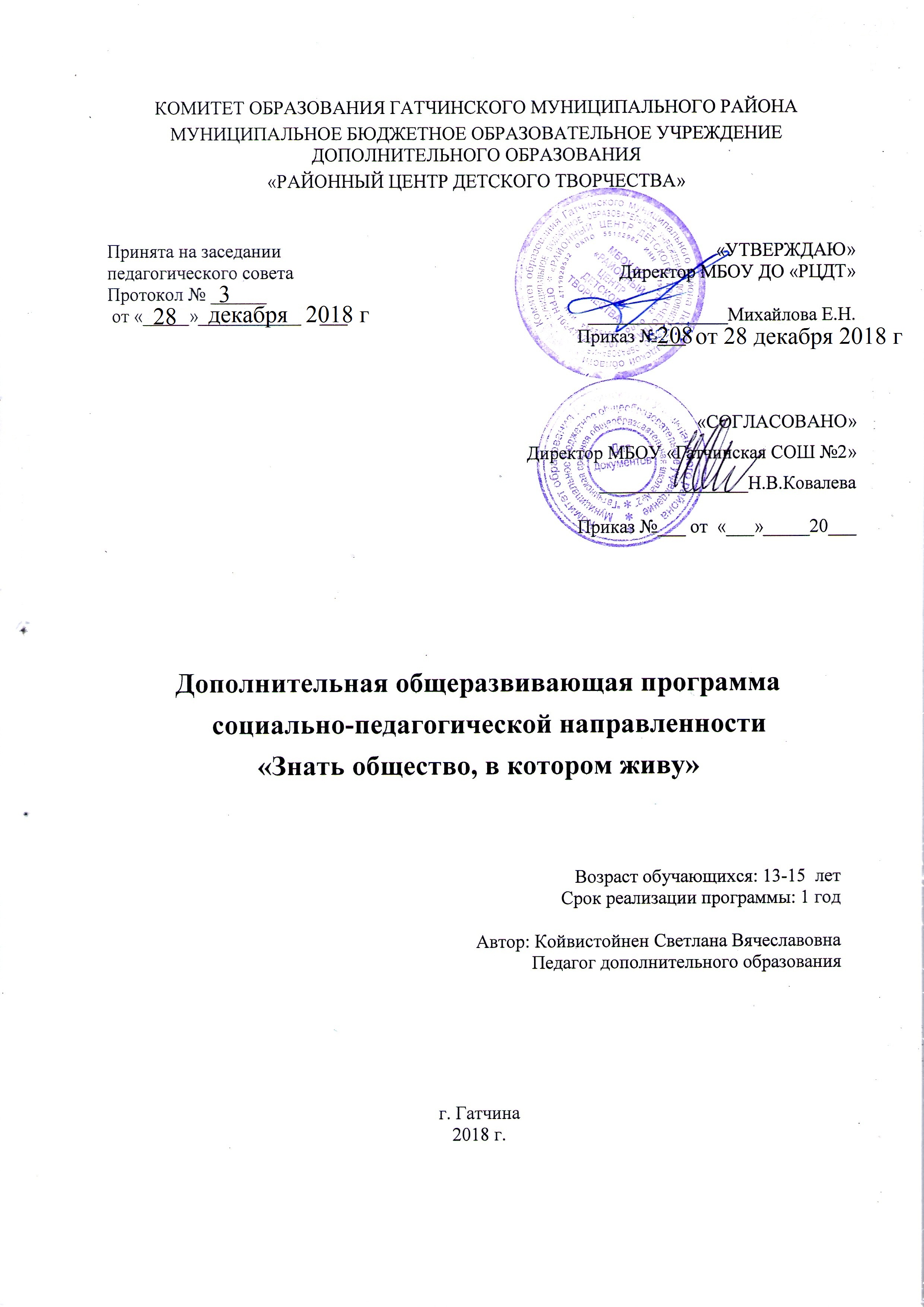 Составитель:	Койвистойнен С.В. - педагог дополнительного образования высшей категорииКонсультанты:	Демьянов И.В. – методист  высшей категории МБОУ ДО «РЦДТ» Гатчинского муниципального районаСтруктура программы1.	Пояснительная записка2.	Учебно-тематический план3.	Содержание дополнительной образовательной программы4.	Методическое обеспечение программы 5.	Диагностика6.	Организационно - педагогические условия реализации программы7. Список литературыПриложенияОценочные материалы  Информационная карта1.  Направленность                      Социально - педагогическая                         2.  Творческое объединение      «Знать общество, в котором живу»3.  Ф.И.О. педагога                      Койвистойнен Светлана Вячеславовна4.  Вид программы                       Модифицированная5.  Тип программы                        Образовательная6.  Целевая установка                   Познавательная7.  Уровень усвоения                    Углублённый8.  Образовательная область        Обществознание                 9.  Возрастной диапазон              13-15  лет                     10. Форма организации      образовательного процесса   групповая11. Срок реализации                     1 год           12. По характеру программа        интегрированная    Пояснительная запискаДополнительная общеразвивающая программа социально-педагогической направленности «Знать общество, в котором живу»разработана  в соответствии с нормативно - правовыми документами:Федеральный закон от 29.12.2012 г № 273-ФЗ “Об образовании в Российской Федерации”;Порядок организации и осуществления образовательной деятельности по дополнительным общеобразовательным программам (Приказ министерства образования и науки Российской Федерации от 09 ноября . № 196);Концепция развития дополнительного образования детей (утверждена распоряжением Правительства Российской Федерации от 4 сентября 2014 года № 1726-р);  Постановление Главного государственного санитарного врача РФ от 04.07.2014 № 41 «Об утверждении СанПиН 2.4.4.3172-14 "Санитарно-эпидемиологические требования к устройству, содержанию и организации режима работы образовательных организаций дополнительного образования детей», далее - СанПиН 2.4.4.3172-14);Приказ Министерства спорта Российской Федерации от 27 декабря 2013 года № 1125 «Об утверждении особенностей организации и осуществления образовательной, тренировочной и методической деятельности в области физической культуры и спорта»;    Письмо Министерства культуры Российской Федерации от 19 ноября 2013 года № 191-01-39/06-ГИ «О направлении рекомендаций по организации образовательной и методической деятельности при реализации общеразвивающих программ в области искусств в детских школах искусств по видам искусств»;      Письмо Министерства образования и науки Российской Федерации от 18 ноября 2015 года № 09-3242 «О направлении информации» (вместе с «Методическими рекомендациями по проектированию дополнительных общеразвивающих программ (включая разноуровневые программы»);Письмо Министерства образования и науки Российской Федерации от 29 марта 2016 года № ВК-641/09 «О направлении методических рекомендаций» (вместе с Методическими рекомендациями по реализации адаптированных дополнительных общеобразовательных программ; Приказ Министерства образования и науки Российской Федерации от 09 ноября 2015 года № 1309 «Об утверждении Порядка обеспечения условий доступности для инвалидов объектов и предоставляемых услуг в сфере образования, а также оказания им при этом необходимой помощи»;Устав МОБУ  ДО «РАЙОННЫЙ ЦЕНТР ДЕТСКОГО ТВОРЧЕСТВА».Программа «Знать общество, в котором живу» разработана с учетом требований профессионального стандарта, предназначена для реализации новых федеральных образовательных стандартов в детских объединениях учреждений дополнительного образования детей, общеобразовательных школах, где созданы условия для полноценных занятий по данному направлению. Направленность программы «Знать общество, в котором живу»социально-педагогическая.Актуальность программы. В условиях реформирования российской системы образования актуальной стала проблема подготовки учащихся к новой форме аттестации – ОГЭ и ЕГЭ. ОГЭ по обществознанию относится к числу тех предметов, которые являются наиболее востребованными среди выпускников основной школы. Программа «Знать общество, в котором живу» предназначена для теоретической и практической помощи в подготовке к Государственной итоговой аттестации девятиклассников по обществознанию.  Программа курса ориентирована на повторение, систематизацию и углубленное изучение курса обществознания основной школы; изучение структуры, содержания и критериев оценки КИМ ОГЭ по обществознанию; освоение процедуры прохождения аттестации в формате ОГЭ.Педагогическая целесообразностьДанная программа включает материалы, которые недостаточно глубоко представлены в учебниках или сложны для усвоения. В процессе обучения восполняются пробелы в знаниях, структурируется информация, ученики получают все необходимые теоретические знания и закрепляют их на практике.Программа предусматривает возможность изучения содержания курса с различной степенью полноты, обеспечивает прочное и сознательное овладение учащимися системой обществоведческих знаний и умений, достаточных для успешного прохождения итоговой аттестации в форме ОГЭ  и продолжения обучения в старшей школе или учреждениях среднего профессионального образования.Ориентация на достижение конкретных результатов обеспечивается способами: - формирования предметного знания с опорой на практическую деятельность;- закрепления понимания в процессе выполнения практических работ, характеризующихся: типовой структурой тестовых заданий,  стандартным позиционированием типов заданий в структуре работы,  нормированием количества заданий согласно Спецификаций;  - формирования умений проектирования обучающимися собственной деятельности, ориентированной на максимальный результат на основе наличия возможности выбора индивидуальной стратегии выполнения работы.В процессе изучения курса предусматривается организация коллективной, групповой и индивидуальной работы учащихся; привлечение дополнительной  литературы, информации на электронных носителях и ресурсов сети Интернет.Цель программы:  целенаправленная и качественная подготовка учащихся к аттестации в форме ОГЭПрограмма позволит обеспечивать:вариативность и личностную ориентацию образовательного процесса (учет индивидуально-личностных особенностей обучающихся и уровневая дифференциация);деятельностную ориентацию образовательного процесса (интерактивные методы обучения, развитие самостоятельности по мере овладения учащихся умениями);профильное самоопределение выпускников 9-х классов, собирающихся продолжить обучение в старшей школе.Задачи:обучающиерасширить кругозор учащихся через работу с дополнительным материалом, дополнительной литературой и самообразование; повторить  курс обществознания основной школы;систематизировать предметные знания учащихся;повысить предметную компетентность учащихся;обучить школьников применению полученных знаний при выполнении заданий ОГЭ;изучить структуру и содержание контрольно-измерительных     материалов по предмету, распределение заданий различного типа. развивающиеформировать умения работать с инструкциями, регламентирующими процедуру проведения экзамена в целом; формировать умения эффективно распределять время на выполнение заданий различных типов;формировать умения решения типовых тестовых заданий, заданий повышенной и высокой сложности; формировать умения правильно оформлять решения заданий с развернутым ответом.формировать умения сравнивать социальные объекты, выявлять общее и различное;формировать умения объяснять взаимосвязи социальных объектов; формировать умения формулировать на основе приобретенных обществоведческих знаний собственные суждения и аргументы;формировать умение работать в коллективе;развивать речевые умения учащихся; формировать умения поиска и интерпретации информации из различных источников.воспитательныепсихологически подготовить учащихся к процедуре контроля в формате ОГЭ;воспитать такие качества,  как  активность, творческая инициатива, умений коллективно-познавательного труда;способствовать самоопределению учащихся: ориентации в актуальных общественных событиях и процессах; оценке поведения людей с точки зрения нравственных и правовых норм и экономической рациональности;способствовать предпрофильному самоопределению школьников.Отличительные особенностиинтеграция разных тем;практическая значимость для учащихся. Для достижения поставленной цели используются методы,  в основе которых лежит уровень деятельности обучающихся:объяснительно-иллюстративный – дети воспринимают и усваивают готовую информацию;репродуктивный – учащиеся воспроизводят полученные знания и освоенные способы деятельности;частично-поисковый – участие детей в коллективном поиске, решение поставленной задачи совместно с педагогом;исследовательский – самостоятельная творческая работа учащихся.Для успешного выполнения цели и задач, применяются формы организации деятельности обучающихся на занятия:коллективная – организация проблемно-поискового или творческого взаимодействия между всеми детьми;индивидуально-фронтальная – чередование индивидуальных и фронтальных форм работы;групповая – организация работы по малым группам (от 2 до 7 человек);коллективно-групповая – выполнение заданий малыми группами, последующая;презентация в парах – организация работы по парам;индивидуальная – индивидуальное выполнение заданий, решение проблем.
Главным условием является построение процесса обучения в соответствии с дидактическими принципами педагогики, принцип приоритета личностного развития, дифференциация образовательного процесса, систематичность и последовательность образовательного процесса.
Принцип приоритета личностного развития, подразумевает процесс обучения не как самоцель, а как средство развития личности.
Дифференциация образовательного процесса: отбор содержания, форм и методов обучения и воспитания в соответствии с индивидуально-психологическими особенностями детей.
Принцип последовательности процесса обучения заключается в том, чтобы знания, полученные на предыдущих занятиях, углублялись и расширялись на последующих.
Принцип систематичности педагогического процесса требует не переходить к новому учебному материалу, пока не усвоен и не закреплен предыдущий.Возраст детей.Программа рассчитана на учащихся 13-15 лет. Объединение создается на добровольных началах. При отборе детей учитываются их склонности, возможности, интересы. Вовлекаются не только самые способные и подготовленные учащиеся, но и средние и слабые по знаниям.Сроки реализации программы: 1 год, 72 часа.Формы и режим занятий.Форма проведения занятий: аудиторная. На базе МБОУ «СОШ №2» каб.№105, лекции, тестирование, беседа, защита проектов, самостоятельная работа, представление докладов, практикумы по решению заданий, практические работы, взаимообучение, сообщения педагога и обучающегося, конкурсы.Форма организации деятельности: индивидуально-групповая, групповая, фронтальная.Форма организации учебной работы - фронтальная, групповая, индивидуальная.Форма организации учебного процесса - теоретическая, практическая, комбинированная.Формы проведения занятий - лекция, тестирование, беседа, самостоятельная работаФорма обучения: очная.Режим занятий: 1 раз в неделю по 2 часа. В год 72 часа.За педагогом оставлено право зачислять обучающихся в творческое объединение в течение года с учетом возраста и результатов педагогической диагностики.Планируемые результаты и формы их отслеживания. 1) в личностном направлении:ответственное отношение к учению, готовность и способности к саморазвитию и самообразованию;освоение социальных норм, правил поведения, ролей и форм социальной жизни в группах и сообществах;формирование целостного мировоззрения, учитывающего социальное, культурное, языковое, духовное многообразие современного мира;развитие морального сознания и компетентности в решении моральных проблем на основе личностного выбора, формирование нравственного поведения, осознанного и ответственного отношения к собственным поступкам; воспитание российской гражданской идентичности, знание основ культурного наследия народов России и человечества; усвоение гуманистических демократических и традиционных ценностей многонационального российского общества;выработка жизненной позиции в отношении мира, окружающих людей, самого себя и своего будущего.2) в метапредметном направлении:Регулятивныепонимание сущности алгоритмических предписаний и умение действовать в соответствии с предложенным алгоритмом;умение самостоятельно определять цели своего обучения, ставить и формулировать для себя новые задачи в учебе и познавательной деятельности;умение самостоятельно планировать пути достижения целей, осознанно выбирать наиболее эффективные способы решения учебных и познавательных задач;умения соотносить свои действия с планируемыми результатами, осуществлять контроль своей деятельности, определять способы действий в рамках предложенных условий;умение оценивать правильность выполнения учебной задачи, собственные возможности ее решения;Познавательныеумение определять понятия, создавать обобщения, сравнивать социальные объекты;умение устанавливать аналогии, классифицировать, самостоятельно выбирать основания и критерии для классификации, устанавливать причинно-следственные связи;умение строить логическое рассуждение, умозаключение, и делать выводы, аргументировать свою позицию;Коммуникативныеумение организовывать учебное сотрудничество с учителем и сверстниками, работать индивидуально и в группе: находить общее решение, разрешать конфликты, формулировать аргументировать и отстаивать свое мнение;умение осознанно использовать речевые средства в соответствии с задачей коммуникации для выражения своих чувств, мыслей и потребностей, планирования и регуляции своей деятельности; владение устной и письменной речью;формирование и развитие компетентности в области использования ИКТ;умение понимать и использовать различные источники и формы представления информации (графики, диаграммы, таблицы, схемы и др.).3) в предметном направлении:развитие социального кругозора и формирование познавательного интереса к изучению общественных дисциплин.овладение базовым понятийным аппаратом по основным разделам содержания;приобретение теоретических знаний и опыта их применения для адекватной ориентации в окружающем мире, адаптации в нем, формирования собственно активной позиции в общественной жизни при решении задач в области социальных отношений;понимание основных принципов жизни общества, роли окружающей среды как важного фактора формирования качеств личности, ее социализации;понимание основ современных научных теорий общественного развития;осознание своей роли в целостном, многообразном и быстро изменяющемся мире;освоение приемов работы с социально значимой информацией, ее осмысление; развитие способностей обучающихся делать выводы и давать обоснованные оценки социальным событиям и процессам;освоение технологии работы с контрольно-измерительными материалами ОГЭ.Планируемые  результаты и способы их проверкиСпособами определения результативности программы являются:Диагностика степени владения логическими операциями, проводимая в конце каждого года обучения в виде естественно-педагогического наблюдения.Тестирование (проводится в начале, в середине и в конце учебного года).Участие в олимпиадах, в конкурсах на разных уровнях.Участие в предметной неделе (выпуск газет, составление кроссвордов, викторин).Участие в интеллектуальных играх (КВН, «Парад умников», «Брейн-ринги», «Занимательный час», «Интеллектуальный марафон»).Формы подведения итогов реализации дополнительной общеобразовательной программы:Опрос, контрольное занятие, зачет, олимпиада, самостоятельная работа, защита рефератов, презентация творческих работ, взаимозачет, коллективная рефлексия, коллективный анализ работ, самоанализ, олимпиада.Виды аттестации:  тематическая, комплексная (по разделу)Методы тематической и комплексной аттестации:- теоретический опрос ( знание основных понятий), - тестирование с учетом разного вида заданий, - анализ текста по алгоритму.Учебно-тематический план3 Содержание программыРаздел  I. «Человек и общество» (18 часов)1.1. Общество как форма жизнедеятельности людей. Теория (1 час)Общество в узком и широкомсмысле. Общество как социальная организация страны. Основные признаки общества. Взаимосвязь четырех сфер общества. Представление о мировом сообществе и мировой системе. Процесс глобализации. Практика (1 час)Тематический тест (задания на выбор ответа), беседа.1.2. Взаимодействие природы и общества.Теория (1 час)Природа как предпосылкавыделения человека и общества. Широкое и узкое значение природы. Влияние научно-технического прогресса на природу. Понятие антропогенных нагрузок. Опасность неконтролируемого изменения окружающей среды. Экологические программы и защита окружающей среды. Алгоритм выполнения тестовых заданий.Практика (1 час)Тематический тест (задания на обращение к социальным реалиям), беседа1.3. Основные сферы общественной жизни, их взаимосвязь.Теория (1 час) Определение общественной жизни. Сферы общественной жизни. Подсистемы экономической сферы. Социальная общность. Государство. Функции государственной власти. Алгоритм выполнения тестовых заданий.Практика (1 час)Тематический тест (задания на анализ двух суждений), беседа, коллективный анализ работ.1.4. Биологическое и социальное в человеке.Теория (1 час)Определение термина человек. Мышление. Коммуникации. Индивид. Личность. Алгоритм выполнения тестовых заданий.Практика (1 час)Тематический тест (задания на сравнение), беседа.1.5. Личность. Особенности подросткового возраста.Теория (1 час)Определение терминов личность и подростковый возраст. Особенности физического и биологического развития подростков.Практика (1 часа) Разработка и презентация мини-проектов по теме, самоанализ, беседа.1.6. Деятельность человека и ее основные формы (труд, игра, учение).Теория (1 час)Определение деятельности. Виды деятельности. Субъект деятельности. Объект деятельности. Связь человека и деятельности. Формы деятельности. Мотивы деятельности. Средства использованные в деятельности. Действие. Виды действия. Результат деятельности. Труд. Игра. Учение. Практика (1 час)Тематический тест (задания на сравнение), беседа, коллективный анализ работ.1.7. Человек и его ближайшее окружение. Межличностные отношение. Общение.Теория (1 час)Определение термина общения. Виды дистанции. Уровни общения. Классификация межличностных отношений. Определение межличностного отношения. Способы воздействия на человека в малой группе. Способа реагирования на давление группы. Алгоритм выполнения тестовых заданий.Практика (1 час)Тематический тест (задания на установление фактов и мнений), беседа.1.8. Межличностные конфликты, их конструктивное разрешение.Теория (1 час)Определение термина межличностный конфликт. Предмет конфликта. Фазы конфликта. Причины конфликта. Разрешение конфликта. Пути решения конфликтов. Модели переговоров. Алгоритм выполнения тестовых заданий.Практика (1 час)Тематический тест (задания на выбор верных позиций из списка), самоанализ, дискуссия.1.9	Повторение раздела  «Общество. Человек». Анализ фрагмента текста.Практика (2 часа)Комплексный тест по разделу на все виды заданий. Анализ текста по алгоритму.Раздел  II. «Духовная сфера жизни общества» (12 часов)	2.1. Сфера духовной культуры и ее особенности. Теория (1 час)Определение культуры. Виды культуры. Религия. Отрасли духовной культуры. Функции культуры. Формы духовной культуры. Истоки и особенности духовной культуры. Алгоритм выполнения тестовых заданий.Практика (1 час) Тематический тест (задания на выбор верных позиций из списка), коллективный анализ работ, беседа.2.2. Наука в жизни современного общества.Теория (1 час)Роль науки в современном обществе.Сочетание научной ипедагогической функций в университете. Научно-исследовательские и академические институты. Классификация наук. Школа как способ приобщения к основам науки. Структура, функции, история и формы высшего образования. Зарождение и развитие университетов. История и разновидности академий.Алгоритм выполнения тестовых заданий.Практика (1 часа) Тематический тест (задания на анализ источников) коллективный анализ работ, беседа, работа с документом.2.3. Образование и его значимость в условиях информационного общества. Возможности получения общего и профессионального образования в Российской Федерации.Теория (1 час)Основная задача и исторические формы образования.Приемы обучения, предметы и формы усвоения знаний школьниками. Государственное и частное образование, школьное и домашнее. Общее образование и специальное образование. Школа как особый тип учебно-воспитательного учреждения. Правовые основы школьного образования.Алгоритм выполнения тестовых заданий.Практика (1 часа)Тематический тест (задания на анализ источников) коллективный анализ работ, беседа, работа с документом.2.4. Религия, религиозные организации и объединения, их роль в жизни современного общества. Свобода совести.Теория (1 час)Различные определения религии,ее значение и роль вобществе. Тотемизм, фетишизм и анимизм. Мировые религии: христианство, ислам, буддизм. Вера и верование. Миф и мифология. Культ и символ как важные элементы религии. Религиозные обряды и типы жертвоприношений. Культ предков и традиция уважения родителей. Вероучение в мировых религиях. Теология и Божественное откровение. Понятие о церковном и библейском каноне. Алгоритм выполнения тестовых заданий.Практика (1 час)Тематический тест (задания на анализ источников) взаимозачет,  беседа.	2.5. Мораль. Гуманизм. Патриотизм, гражданственность.Теория(1час)                                                                                                                                                                                   Определение морали. Функции морали, ее структура и элементы. Определение гуманизма. Принципы гуманизма. Определение патриотизма. Элементы патриотизма. Алгоритм выполнения тестовых заданий.Практика (1 час)Тематический тест (задания на анализ источников), дискуссия.            2.6. Повторение раздела «Духовная культура». Анализ фрагмента текста.Практика (2 часа). Комплексный тест по разделу на все виды заданий. Анализ текста по алгоритму.                Раздел  III. «Экономическая сфера жизни общества» (26 часов)	3.1. Экономика, ее роль в жизни общества. Теория (1 час)Определение терминам: экономика и экономическая сфера. Факторы производства. Главные вопросы экономики. Типы экономики: традиционная, централизованная, рыночная, смешанная, и переходная экономика. Практика (1 час)Тематический тест (задания на анализ источников), самоанализ, беседа.3.2. Товары и услуги, ресурсы и потребности, ограниченность ресурсов.Теория (1 час)Определение потребностей. Группы потребностей.Ресурсы производства. Определение термина товар. Практика (1 час)Тематический тест (задания на анализ источников) групповая работа, беседа.3.3. Экономические системы и собственность.Теория (1 час) Определение экономической системы. Виды экономических систем. Условия отличия экономических систем. Собственность и единство прав: владения, пользования и распоряжения.Практика (1 часа)Тематический тест (задания на анализ источников) взаимозачет, беседа.3.4. Производство, производительность труда. Разделение труда и специализация.Теория (1 час)Определение производства.Понятие разделение труда. Специализация. Методы измерения производительности труда. Трудоемкость. Факторы повышения производительности труда.Практика (1 час)Тематический тест (задания на выбор ответа, задания на обращение к социальным реалиям), групповая работа, беседа.3.5. Обмен, торговля.Теория (1 час) Формы торговли. Определение торговли. Определение обмена. Виды обмена. Виды торговли. Практика (1 час)Тематический тест (задания на выбор ответа, задания на обращение к социальным реалиям), групповая работа, беседа.3.6. Рынок и рыночный механизм.Теория (1 час) Определения терминов рынок и рыночная экономика. Признаки рыночной экономики. Товар. Спрос. Предложение. Закон предложения. Прибыль. Практика (1 час)Тематический тест (задания на выбор ответа, обращение к социальным реалиям, анализ двух суждений)самоанализ, беседа.            3.7. Предпринимательство. Малое предпринимательство и фермерское хозяйство.Теория (1 час)Экономическое содержание и функциипредпринимательства. Механизм получения прибыли в бизнесе. Экономический статус предпринимателя. Отличительные черты экономического поведения и функции предпринимателя. Менеджер, предприниматель и наемные работники. Понятие о предпринимательском и  профессиональном риске. Экономическая сущность малого бизнеса, его функции и роль в экономике. Практика (1 часа)Тематический тест(задания на выбор ответа, обращение к социальным реалиям, анализ двух суждений) коллективный анализ работ, беседа.3.8. Деньги.Теория (1 час)Определение термина деньги. Виды денег. Функции денег. Виды неполноценных денег. Формы денежных средств. Обесценивание бумажных денег. Виды инфляций. Практика (1 час)Тематический тест (задания на выбор ответа, обращение к социальным реалиям, анализ двух суждений) взаимозачет,  беседа.3.9. Заработная плата и стимулирование труда.Теория (1 час)Определение термина заработная плата. Формы зарплаты. Функции заработной платы. Факторы, определяющие величину заработной платы. Виды заработной платы. Причины различий в оплате труда.Практика (1 час)Тематический тест (задания на выбор ответа, обращение к социальным реалиям, анализ двух суждений) фронтальный опрос.3.10. Неравенство доходов и экономические меры социальной поддержки.Теория (1 час)Определение доходов. Черта бедности. Способы борьбы с бедностью. Определение социальной поддержки.Практика (1 час)Тематический тест (задания на анализ двух суждений, задания на сравнение) самоанализ, беседа.3.11. Налоги, уплачиваемые гражданами.Теория (1 час)Определение термина налог. Виды налогов. Особенности современной налоговой системы в РФ. Мировые налоговые системы.Практика (1 час) Тематический тест задания на анализ двух суждений, задания на сравнение) коллективный анализ работ.3.12. Экономические цели и функции государства.Теория (1 час)Экономические функции государства. Экономические задачи. Экономические цели. Практика (1 часа) Тематический тест (задания на анализ двух суждений, задания на сравнение) взаимозачет,  беседа.3.13	Повторение раздела «Экономическая сфера жизни общества». Анализ фрагмента текста.Практика (2 часа). Комплексный тест по разделу на все виды заданий. Анализ текста по алгоритму.Раздел IV. «Социальная сфера жизни общества» (16 часов)4.1. Социальная структура общества.Теория (1 час)Социальная структура как анатомическийскелет общества. Статус как ячейка в социальной структуре общества. Взаимосвязь статуса и роли. Влияние социального положения на поведение и образ жизни человека. Определение и значение социальной группы, ее влияние на поведение человека. Статусные символы и знаки отличия.Практика (1 часа)Тематический тест (задания на анализ двух суждений, задания на сравнение), дискуссия.4.2. Семья как малая группа. Отношения между поколениями.Теория (1 час)Семья как фундаментальный институт общества и малаягруппа. Жизненный цикл семьи. Представление о нуклеарной семье. Многопоколенная семья. Эволюция форм семьи. Удовлетворенность браком. Причины, повод и мотивы развода. Последствия развода, его социальная роль.Практика (1 час)Тематический тест (задания на сравнение, задания на установление соответствия) коллективный анализ работ.4.3. Многообразие социальных ролей в подростковом возрасте.Теория (1 час)Определение социальной роли. Социальный статус. Социальная роль. Виды социальных ролей. Социальные ценности и нормы. Виды социальных норм. Нормы морали. Нормы права. Этикет. Практика (1 час)Тематический тест (задания на сравнение, задания на установление соответствия) самоанализ, беседа.4.4. Социальные ценности и нормы.Теория (1 час)Определение социальных норм. Виды социальных норм. Определение социальных ценностей. Функции социальных ценностей. Объекты социальных норм.Практика (1 час)Тематический тест (задания на сравнение, задания на установление соответствия) самоанализ, беседа.4.5. Отклоняющееся поведение. Опасность наркомании и алкоголизма для человека и общества. Социальная значимость здорового образа жизни.Теория (1 час)Типы отклоняющегося поведения. Определение девиантного поведения. Причины девиантного поведения. Последствия девиантного поведения. Виды отклоняющегося поведения. Классы проблем. Круг проблем для общества. Определения здорового образа жизни.Практика (1 час)Тематический тест (задания на установление соответствия, задания на выбор верных позиций из списка) взаимозачет, беседа. 4.6. Социальный конфликт и пути его решения. Теория (1 час)Предмет,субъекты,повод,причины,цель имасштаб конфликта. Формы конфликта. Классификация конфликтов по способам его протекания. Особенности семейных конфликтов, их влияние на родителей и детей. Способы решения конфликтов.Практика (1 час)Тематический тест (задания на установление соответствия, задания на выбор верных позиций из списка) самоанализ, беседа.4.7. Межнациональные отношения.Теория (1 час)Отношения между разныминациональностями внутри одного государства. Отношения между разными нациями-государствами. Отношения между национальным большинством и национальными меньшинствами. Мирные и военные формы взаимодействия народов. Формирование многонационального государства. Этноцентризм и национальная нетерпимость. История этнических конфликтов, причины их возникновения и современные проявления.Практика (1 часа)Тематический тест (задания на установление соответствия, задания на выбор верных позиций из списка) коллективный анализ работ.           4.8. Повторение раздела «Социальная сфера жизни общества». Анализ фрагмента текста.Практика (2 часа). Комплексный тест по разделу на все виды заданий. Анализ текста по алгоритму.4. Организационно - педагогические условия реализации программыМатериально-техническое обеспечение:Основным условием достижения цели и реализации поставленных задач является наличие оборудованного рабочего помещения, существование материально-технической базы, кабинета обществознания, наличие домашних компьютеров, интернета у обучающихся.В каб.105 есть мультимедийный проектор, экран, компьютер, интернет, дидактический и раздаточный материал. 15 парт, 30 стульев, 2 доски, освещение соответствует принятым нормам.Учебно-методический комплектПланы проведения лекций и бесед.Методическая литература в соответствии со списком.Материалы учебных сайтов в соответствии со списком. Раздаточный материал: тематические тестыАвторские учебные презентацииСписок  литературы для учащихся:Обществознание. 8 класс: учебник для общеобразовательных учреждений; под ред. Л.Н. Боголюбова, Н.И. Городецкой; М. Просвещение, 2014 Обществознание: полный справочник для подготовки к ОГЭ. П.А. Баранов. – М. Астрель, 2016ОГЭ. Обществознание: типовые экзаменационные варианты: 30 вариантов. Котова О.А., Лискова Т.Е. -  М.: издательство «Национальное образование» 2016.ОГЭ 2017. Обществознание. Типовые тестовые задания. 40 вариантов заданий. А.Ю.Лазебникова, Е.Н. Калачева. -  Изд. «Экзамен», 2017Конституция РФ. Изд. «Омега-Л», 2016. для учителя:Боголюбов, Л, Н. Общая методика преподавания обществознания в школе / Л. Н. Боголюбов, JI. Ф. Иванова, А. Ю. Лазебникова. - М.: Дрофа, 2008. Лазебникова, А. Ю. Современное школьное обществознание: метод, пособие для учителя с дидакт. материалами / А. Ю. Лазебникова. - М.: Школа-Пресс, 2000. Справочник учителя истории и обществознания. Сечина Т.И. и др. – М. изд. «Учитель», 2015Кашлева Н.В.  Обществознание. Разноуровневые тесты, задания повышенной сложности. – М. изд. «Учитель», 2013Мавлютова Е.А. Основы правовых знаний. 8-11 классы. Интерактивные методы преподавания права. – М. Изд. «Учитель», 2009Чернышева О.А. Обществознание. 5-11 классы. Проектная деятельность: методика, технология, результаты. – М. изд. «Легион» , 2015Учебно-методическое пособие. Рабочие программы к УМК под редакцией Л.Н. Боголюбова, Л.Ф. Ивановой «Обществознание. 5 – 9 классы» М: Просвещение 2014.Интернет - ресурсыhttp://www.mon.ru.gov.ru – официальный сайт Министерства образования и науки РФhttp://www.fipi.ru –  портал федерального института педагогических измеренийhttp://gia.edu.ru/ru/graduates_classes/demonstration/ - официальный информационный портал ГИАhttps://soc-oge.sdamgia.ru/ - Решу ОГЭ. Образовательный портал для подготовки к экзаменам.http://www.school.edu.ru – российский общеобразовательный порталК дополнительной общеразвивающей программесоциально-педагогической направленности «Знать общество, в котором живу»Приложение 1.Текущий контрольТекущий контроль осуществляется в конце 1-го полугодия (в  декабре) и 2-го полугодия (в мае) на базе «СОШ  №2»Тема контроля – задания в формате ОГЭ по обществознанию.С целью осуществления текущего контроля обучающиеся сдают тесты по разделам:1.Тест-зачет по разделу «Общество. Человек»     (Приложение №1)2.Тест-зачет по разделу «Духовная культура»     (Приложение №2)3.Тест-зачет по разделу «Экономика»      (Приложение №3)4. Тест-зачет по разделу «Социология»      (Приложение №4)5. Тест-зачет по разделу «Политика»     (Приложение №5)6. Тест-зачет по разделу «Право»      (Приложение №6)Итоговый тест – контрольпредставлен в виде демоверсии ОГЭ по обществознанию  (Приложение №7)                 Итогом реализации данной программы являются: Сдача ОГЭ  в июне обучающимися на максимально возможное количество баллов.Тест – контроль  составлен в формате ОГЭ по обществознанию.Обучающиеся выполняют:1) задания в виде тестов обществоведческой направленности: 25 заданий (по 1 баллу за правильный ответ, задание №22- 2балла, в итоге 26 баллов)2) задания в виде развернутых ответов на вопросы к текстам политической, (экономической, социальной, культурологической, философской) направленности: 6 заданий (за каждый правильный ответ по 2 балла, задание №29- 3 балла, в итоге 13 баллов). Суммируя баллы 1 и 2 части заданий обучающийся может набрать максимальное количество баллов- 39.Критерий (шкала) оценивания:35 – 39 баллов – «5» - высокий уровень25 – 34 баллов – «4» - средний уровень15 – 24 балла – «3» -низкий уровень14 – ниже – незачет * Результаты отражены в письменных журналах.Приложение 2.ДиагностикаДиагностика проходит в виде тестирования (проводится в начале, в середине и в конце учебного года). Обучающиеся должны уметь:В (высокий уровень) - учащийся знает весь программный материал, отлично понимает и прочно усвоил его. На вопросы (в пределах программы) дает правильные, сознательные и уверенные ответы. Самостоятельно выполняет задания ОГЭ всех уровней. Умеет самостоятельно пользоваться полученными знаниями. В устных ответах и письменных работах пользуется литературно правильным языком и не допускает ошибок. С (средний уровень) – учащийся обнаруживает знание основного программного учебного материала. Не испытывает трудностей выполнении заданий ОГЭ базовой сложности. При выполнении заданий ОГЭ повышенной сложности испытывает затруднения и преодолевает их с помощью учителя. В устных ответах допускает ошибки при изложении материала и в построении речи. В письменных работах делает ошибки.Н (низкий уровень) - обнаруживает незнание большой части программного материала, отвечает, как правило, лишь на наводящие вопросы учителя неуверенно. В тестах ОГЭ, письменных работах допускает частые и грубые ошибки.Приложение 3К дополнительной общеразвивающей программесоциально-педагогической направленности «Знать общество, в котором живу»Организационно – педагогические условия реализации общеразвивающей программы Занятия в детском объединении ведутся по дополнительной образовательной        программе «Обществознание в вопросах  ответах»Система занятий построена таким образом, чтобы на каждом занятии ребенок закрепил теоретические знания в области обществознания и применял их на практике в решении тестов разного типа и в изложении своих знаний в виде развернутых ответов на вопросы.Программа предусматривает свободный набор детей.Форма обучения - очнаяФормы организации образовательной деятельности – индивидуально-групповая, групповая, фронтальная Формы аудиторных занятий:- лекция, - семинар,- тестирование, - самостоятельная работа, Количество учащихся в группе 12-15 человек.Возраст воспитанников 14-16 летРежим  занятий  - занятия проводятся 2 раза  в неделю по 2 учебных часа(45 минут) с перерывом в 15 минут.Средства, необходимые для реализации данной программы:- разработки по темам;- тесты разных видов;- задания в виде текста обществоведческой направленности и вопросы к нему.Для работы требуется: Основным условием достижения цели и реализации поставленных задач является наличие оборудованного рабочего помещения, существование материально-технической базы, кабинета обществознания, наличие домашних компьютеров, интернета у обучающихся.В каб.105 есть мультимедийный проектор, экран, компьютер, интернет, дидактический и раздаточный материал. 15 парт, 30 стульев, 2 доски, освещение соответствует принятым нормам.ОЦЕНОЧНЫЕ МАТЕРИАЛЫ                                                         (Приложение №1)Зачёт по разделу «Общество. Человек»                                                                                                                                               Задание 11. Учёные-обществоведы определяют общество как... 1) весь мир в многообразии его форм и проявлений   3) единство живой и неживой природы2) неотъемлемую часть природы                                   4) обособившуюся от природы часть мира2. Проведение реформы системы образования относится преимущественно к деятельности...1) научно-познавательной                         3) художественно-эстетической2) социально-преобразовательной           4) материально-производственной3. Что относится к экономической сфере жизни общества?1) производство материальных благ              3) создание произведений искусства2) организация государственной власти        4) разработка и принятие законов4. Отличительной тенденцией развития современного общества является...1) механизация  2) индустриализация   3) модернизация  4) глобализация5. В узком смысле слова под обществом надо понимать...1) конкретный этап в развитии народа            3) социальную организацию страны2) территорию, имеющую четкие границы     4) часть материального мира6. В широком смысле слова под обществом следует понимать...1) группу любителей почтовых марок           3) учеников средней школы № 42) всех жителей данного города                     4) совокупность форм объединения людей7.Партия Z активно участвует в благоустройстве города к празднику. Данный пример свидетельствует о взаимодействии сфер общества1)экономической и социальной2) политической и социальной3) социальной и духовной4) экономической и духовной8. Под обществом в широком смысле слова понимают1) определённый этап общественного развития   3) объединение людей по общим интересам2) способ осуществления власти                            4) все формы взаимодействия людей           9. Страна А оказала гуманитарную помощь стране Z, пострадавшей во время наводнения.Взаимодействие каких сфер общества иллюстрирует данный пример?1) политической и экономической 2) экономической и социальной 3) экономич. и духовной4) политич. и социальной10. Глобальные проблемы современности1) связаны только с развитыми странами         3) затрагивают всё человечество2) могут решаться автономно друг от друга    4) возникли одновременно с появлением человека и обществаЗадание 21. Какое понятие традиционно используют для обозначения совокупности приобретаемых на протяжении жизни социально значимых качеств человека?       1) личность 2) темперамент  3) индивид 4) талант2. Взаимодействие двух или более субъектов, состоящее в обмене между ними информацией, мыслями, чувствами, учёные обозначают понятием...                1) творчество  2) социальная роль 3) общение 4) развитие3. Что является отличительным признаком морали?1) отражает представления о добре и зле      3) объясняет природные и общественные явления2) эмоционально воздействует на человека  4) обращается к сверхъестественным силам4. Что является отличительной чертой науки?1) обращение к сверхъестественным силам               3) воздействие на эмоции людей2) стремление к достижению объективной истины   4) образное отражение идей автора5. К категориям нравственности относятся понятия...1) честь и достоинство 2) комфорт и удобства 3) природа и культура 4) здоровье и успех6. Формирование личности происходит под влиянием1) природных способностей 2) собственных убеждений 3) социального окружения  4) природного окружения7. В стране Z в экономике доминирует аграрный сектор, существует родовая община К какому типу общества относится страна Z?            1) традиционному 2) индустриальному 3) информационному 4) постиндустриальному8. Одним из отличий трудовой деятельности от учебной является1) приобретение знаний о природе и обществе     3) удовлетворение духовных потребностей2) получение практически полезного результата     4) нравственное развитие личности9. Игра, в отличие от иных видов деятельности, предполагает1) преобразование природной среды           3) передачу определённой информации2) наличие воображаемой обстановки          4) общение с другими людьми10. Примером трудовой деятельности является1) приготовление обеда 2) общение с друзьями 3) осмотр выставки картин 4) игра на компьютереЗадание 31. В стране Z правительство проводит реформу здравоохранения.Взаимодействие каких сфер общественной жизни в первую очередь иллюстрирует этот пример?1) экономической и политической                  3) духовной и экономической2) политической и социальной                        4) экономической и социальной                                                  2. Какой из примеров иллюстрирует влияние общества на природу?1) использование в одежде искусственного меха                      3) ликвидация последствий урагана2) ратификация Конвенции о правах ребёнка                            4) ограничение охоты в подмосковных лесах3. Каков отличительный признак глобальных проблем?1) затрагивают все человечество                       3) приводят к отрицательным последствиям2) не имеют путей решения                               4) относятся к сфере экономики4. В стране В. активно развиваются наукоемкие производства, произошли революционные изменения в сфере массовых коммуникаций. На производстве и в быту применяются компьютеры, робототехника. Уровень образованности населения очень высок. К какому типу относится общество В.?1) традиционному      2) индустриальному         3) аграрному          4) информационному5. В стране Р. активно развивается массовое промышленное производство, увеличивается численность рабочего класса. Трудящиеся борются за свои политические и социальные права. К какому типу общества относится страна?1) традиционному  2) индустриальному   3) агарному   4) информационному6. В государстве N образование доступно только высшим сословиям, продвижение по социальной лестнице крайне затруднено, основу экономики составляет натуральное хозяйство. К какому типу относится общество гос N.? 1) индустриальному   2) постиндустриальному  3) традиционному   4) информационному7. Екатерина – студентка колледжа. В свободное от учёбы время она активно участвует в деятельности молодежного парламента. Это характеризует её как  1) индивида   2) представителя молодёжи   3) личность     4) товарища8. Ярослав – высокий, атлетического телосложения юноша, с правильными чертами лица, голубыми глазами, светловолосый. Всё это характеризует его как 1) гражданина    2) личность    3) индивидуальность      4) патриота9. На уроке школьники изучали семейное законодательство РФ на примере дела о разводе одной семейной пары. Субъектом данной  деятельности является    1) семейное законодательство 2) урок 3) школьники 4) семейн.пара10. Многие страны мира столкнулись с проблемой изменения климата: катастрофические наводнения, засухи и лесные пожары происходят все чаще. В этом проявляется(-ются) 1) проблема разрыва в уровнях развития регионов мира         3) глобальные проблемы народонаселения2) проблема исчерпания природных ресурсов                               4) глобальные экологические проблемыЗадание 41. Верны ли следующие суждения о взаимодействии природы и общества? А. Хозяйственная деятельность общества ухудшает природную среду. Б. Природные условия, наличие ресурсов влияют на социально-экономическое развитие общества.2. Верны ли следующие суждения о личности?А. Человек становится личностью только в процессе общественной жизни. Б. Становление личности проявляется в физиологических изменениях, происходящих по мере взросления человека.3. Верны ли следующие суждения о глобальных проблемах современного общества?А. Глобальные проблемы угрожают существованию человечества как биологического вида. Б. Глобальные проблемы не могут быть решены в отдельных странах, регионах мира.4. Верны ли следующие суждения о воздействии природы на жизнь общества?А. Природные условия влияют на хозяйственную жизнь общества. Б. Развитие науки значительно усиливает влияние природы на жизнь общества.5. Верны ли следующие суждения о морали?А. Моральные нормы возникли с появлением государства. Б. Одним из признаков морали является добровольность выполнения ее требований.6. Верны ли следующие суждения об обществе?А. Понятие «общество» применимо к любой исторической эпохе. Б. Общество возникло раньше, чем появилось государство.7. Верны ли следующие суждения о социализации человека?А. Воспитание является частью процесса социализации. Б. Процесс социализации человек проходит только в раннем дошкольном возрасте.8. Верны ли следующие суждения об обществе? А. Общество является частью природы. Б. В структуре общества выделяются сферы общественной жизни. 9. Верны ли суждения об обществе?А. Общество — это исторический этап в развитии человечества.Б. Общество — это отдельная страна, государство, регион. 10. Верны ли суждения о целях трудовой и учебной деятельности?А. Целью трудовой деятельности является изменение окружающего мира.Б. Цель учебной деятельности в том, чтобы изменить самого человека.Задание 211. Школьник Иван готовится к экзамену по химии, а его брат играет с моделью железной дороги. Сравните две формы (вида) деятельности, упомянутые в условии задания: учёбу и игру.Выберите и запишите сначала порядковые номера черт сходства, а затем черт различия.1) соблюдение определённых норм и правил;            3) использование различных предметов;2) создание воображаемой обстановки;                        4) целенаправленное получение знаний.2. Сравните черты сходства и отличия потребностей и способностей человека 1) открывают человеку новые возможности;        3) выражаются в ощущении нехватки чего-либо;2) влияют на деятельность человека;                      4) меняются с возрастом.3. Сравните черты сходства и отличия традиционного и индустриального общества 1) развитие промышленности;                                3) признание прав и свобод граждан;2) наличие норм общественной жизни;               4) создание культурных ценностей.4. В списке указаны черты сходства аграрного и индустриального типов общества и черты их отличия. 1) часть материального мира, обособившаяся от природы; 3) большинство населения занято на пром.производстве;2) основная часть населения занята в сельском хозяйстве;        4) этап в историческом развитии конкретного народа.5. Сравните виды деятельности человека — труд и игру.1) Получение практически полезного результата.           3) Условный характер.2) Удовлетворение потребностей.                                        4) Направленность на достижение цели.6. Сергей – ученик 9 класса. Помимо учёбы большое место в его жизни занимают компьютерные игры, которым он отдаёт много свободного времени. Сравните два вида деятельности, упомянутые в условии задания – учёбу и игру. 1) построена на замещении реальных предметов условными     3) ведёт к усвоению предметных областей знания2) имеет определённые мотивы и цели                 4) даёт возможность овладеть новыми умениями7. В приведённом списке указаны черты сходства человека c животными и отличия человека от животных. 1) умение планировать деятельность               3) наличие сознания2) потребность в пище и воде                            4) способность к чувственному познаниюЗадание 221. Установите соответствие между фактами и сферами общественной жизни2. Установите соответствие между видами потребностей человека, выделенных А. Маслоу, и их  примерами 3. Установите соответствие между проявлениями общественной жизни и сферами общества. 4. Установите соответствие между характеристикой и типом общества 5. Установите соответствие между признаками и формами политического участия граждан РФ 6. Установите соответствие между примерами и типами межличностных отношений                                                     (Приложение №2)Зачет: Духовная культураЗадания 51. Виталий учится в 8 классе гимназии. Дополнительно он посещает секцию фигурного катания. На какой образовательной ступени находится Виталий? 1) среднее профессиональное образование    3) среднее общее образование2) основное общее образование                           4) начальное общее образование                            2. Что отличает науку от других областей (форм) духовной культуры? 1) критическое осмысление результатов познания                 3) поклонение сверхъестественным силам2) формирование представлений о прекрасном                      4) многообразие художественных стилей        3. Анна перешла в 11 класс общеобразовательной школы. Она профессионально занимается фигурным катанием. На какой ступени образования находится Анна?1) основное общее образование                                 3) полное (среднее) образование2) среднее профессиональное образование            4) высшее профессиональное образование               4. К духовной сфере общества относятся отношения между 1) режиссером кинофильма и актерами                           3) зрителем кинотеатра и охранником кинозала2) зрителем кинотеатра и кассиром в кассе кинотеатра      4) директором кинозала и ремонтной бригадой    5. Среди населения государства А. популярны те произведения культуры, которые понятны и доступны всем возрастам, всем слоям населения вне зависимости от уровня образования. Хотя эти произведения не отличаются большой художественной ценностью, у них самая широкая аудитория. Назовите эту форму культуры. 1) элитарная   2) народная   3) доминирующая   4) массовая6. Право человека исповедовать любую религию или быть атеистом, распространять религиозные или антирелигиозные убеждения называется    1) суверенитетом  2) свободой совести  3) свободой слова  4) гуманизмом7. Тип мировоззрения, утверждающий ценность человека как личности, его право на свободу, счастье, развитие, проявление своих способностей, называется   1) философским  2) гуманистическим   3) научным  4) обыденным8. Расширение доступа к образованию людей с ограниченными возможностями здоровья  является примером 1) интернационализации образования                3) информатизации образования2) гуманитаризации образования                           4) гуманизации образования9. В стране N имеются многочисленные учебные курсы, занятия на которых направлены на совершенствование профессиональной квалификации людей различных специальностей. Какую тенденцию развития образования иллюстрирует данный пример?  1) непрерывность обр. 2) гуманизация 3) информатизация  4) приоритетность      10. Жизненная позиция, утверждающая ценность человека как личности, его право на свободу, проявление своих способностей, счастье, развитие, называется    1) свободой совести   2) эгоизмом   3) гуманизмом  4) патриотизмомЗадания 61. Верны ли следующие суждения об образовании в современном обществе?  А. Образование в современном обществе продолжается на протяжении всей жизни человека.Б. В современном обществе происходит интернационализация образования.2. Верны ли следующие суждения о нравственных ценностях?  А. Патриотизм проявляется в искренних переживаниях за судьбу Родины. Б. Гуманизм предполагает признание высшей ценности человека.                                        3. Верны ли следующие суждения о морали? А. Нормы морали существуют только в письменной форме. Б. Нормы морали устанавливаются государством.                       4. Верны ли следующие суждения об искусстве?                                                                                                                                                 А. Искусство воспитывает эстетический вкус человека.                                                                                                                                        Б. Искусство обращается к эмоциям человека.5. Верны ли следующие суждения о религии? А. Иудаизм является одной из мировых религий. Б. Язычество считается первой мировой религией.6. Верны ли следующие суждения о сущности тенденций развития образования? А. Гуманизация образования — это повышение роли социально-гуманитарных дисциплин (социологии, политологии, права и др.) в образовательном процессе.Б. Гуманитаризация образования — это повышение внимания к личности обучающегося, его интересам, запросам, индивидуальным особенностям.7. Верны ли следующие суждения об искусстве? А. Одной из функций искусства является познание мира.Б. Для искусства характерна опора на факты, доказательность.8. Верны ли суждения о религии?А. В современном мире сохранились ранние формы религиозных верований: тотемизм, анимизм, фетишизм.Б. Христианство, конфуцианство, буддизм, ислам относятся к мировым религиям.9. Верны ли следующие суждения о свободе совести?А. Свобода совести — это конституционная обязанность гражданина иметь определённые убеждения.Б. Свобода совести предполагает, что гражданин может свободно выбирать, иметь и распространять религиозные и иные убеждения.10. Верны ли следующие суждения о мировых религиях?А. Древнейшей из мировых религий является буддизм.Б. Наиболее молодая из мировых религий – ислам.11. Верны ли следующие суждения о гражданственности как позиции личности?А. Гражданственность предполагает следование определённым нравственным принципам.Б. Гражданственность, прежде всего, утверждает ценность человека как личности.21. Задание на сравнение1. Елизавета учится в 9 классе общеобразовательной школы, после государственной (итоговой) аттестации она планирует продолжить обучение в старших классах гимназии. Сравните две ступени образования: основную школу и старшую школу. 1) возможность выбора профиля обучения;          3) возможность поступления в вуз;2) соблюдение правил поведения;                            4) получение общего образования.2. На уроке учитель рассказывал о том, что в мире существует множество различных религиозных верований. Сравните мировые и национальные (национально-государственные) религии. 1)неотъемлемая часть культуры одного народа;                         3)распространение в большинстве стран мира2) наличие культа, обрядов, религиозных традиций;                   4) вера в сверхъестественные силы.3. В приведенном списке указаны черты сходства религии и морали и отличия религии от морали. 1) основывается на вере в сверхъестественное;                3) влияет на нормы поведения людей;2) является областью духовной культуры;                          4) использует культы и ритуалы.4. В приведенном списке указаны черты сходства науки и искусства и отличия науки от искусства. 1) является областью духовной культуры;          3) требует точности и обоснованности утверждений;2) использует художественные образы;              4) создает духовные ценности.5. В приведенном списке указаны черты сходства понятий «искусство» и «наука» и черты их отличия. 1) отражает представления человека о мире и своем месте в нем; 3) выражает точку зрения конкретного человека;2) не зависит от мнения конкретного человека;                                         4) является частью духовной жизни человека.6. Сравните черты сходства и черты различия между такими формами духовной культуры, как наука и искусство.1) форма познания                                                                         3) наличие особого языка для передачи знаний2) систематизированное знание об окружающем мире      4) объективное отражение действительности7. Инна учится в 9 классе общеобразовательной школы, после сдачи выпускных экзаменов она планирует продолжить обучение в старших классах своей школы, получить среднее общее образование.Сравните две ступени образования, упомянутые в условии задания – основную школу и среднюю школу.1) возможность поступления в вуз            3) углублённое изучение профильных предметов и элективных курсов2) соблюдение в школе определённых правил и традиций             4) выполнение домашних заданий22. Задание на установление соответствия1. Установите соответствие между характерными чертами и областями (формами) культуры 2. Установите соответствие между признаками и областями культуры3. Установите соответствие между признаками и областями культуры4. Установите соответствие между областью культуры и ее признаками (Приложение №3)Зачетная работа по экономикеЗадание 71. Существует несколько значений понятия «экономика». Что иллюстрирует экономику как науку? 1) продажа продукции фермерских хозяйств                  3) оказание населению бытовых услуг2) выявление факторов роста спроса на услуги               4) биржевые торги акциями предприятий2. Что из перечисленного относится к факторам (ресурсам) производства?  1) труд  2) товары  3) обмен    4) спрос3. Доход в государственный бюджет приносит(ят) 1) обслуживание государственного долга    3) льготы общественным фондам2) дотации предприятиям                                  4) таможенные пошлины4. К дефициту государственного бюджета непосредственно ведет 1) уменьшение налоговых поступлений        3) сокращение расходов на оборону2) увеличение объемов производства              4) развитие малого бизнеса5. Что относится к основным факторам производства?      1) цена    2) спрос     3) предложение      4) земля6. Способ организации экономической жизни, механизмы и принципы распределения ограниченных ресурсов для удовлетворения потребностей людей называют 1) издержками производства 2) государственным бюджетом 3) экономической системой 4) экономическим ростом7. В условиях рынка цены на товары1) полностью контролируются производителями       3) зависят исключительно от потребительского спроса2) предписываются производителям государством  4) выступают в качестве ориентира для производителя8. Какой признак характеризует рыночную экономику? 1) централизованное ценообразование                           3) многообразие форм собственности2) значительная роль промышленного производства     4) уравнительное распределение производимых благ9. Работник К. производит в течение часа в два раза больше продукции, чем его сменщик, работник Л. О каком экономическом явлении идёт речь?1) разделение труда    2) специализация труда    3) эффективность производства   4) производительность труда10. Если доход фирмы больше её издержек, то фирма 1) получает прибыль                      3) снижает капитальные вложения  2) терпит убытки                             4) пользуется льготным налогообложениемЗадание 81. Уровень заработной платы на рынке труда определяется под непосредственным воздействием 1) стоимости потребительских товаров                  3) установленного в стране прожиточного минимума2) объёма личных сбережений граждан                 4) спроса и предложения трудовых услуг2. Какой из приведённых ниже налогов является косвенным? 1) на автотранспортное средство  2) на недвижимость 3) на доходы физических лиц  4) на добавленную стоимость3. Какой из приведённых ниже налогов является прямым? 1) на добавленную стоимость  2) с продаж   3) таможенная пошлина   4) на доходы физически лиц4.Государство финансирует систему образования. Какую экономическую функцию при этом выполняет гос-во? 1) наполнение государственного бюджета             3) регулирование денежной массы2) правовое регулирование экономики                    4) производство общественных благ5. Что из перечисленного относится к факторам (источникам) производства? 1) предложение  2) предпринимательство   3) спрос   4) конкуренция6. Экономическая сфера общества помимо производства, обмена, потребления материальных благ включает 1) создание духовных ценностей                            3) распределение материальных благ2) обмен культурными достижениями                   4) сохранение традиций и обычаев7. Государство в условиях рыночной экономики 1) устанавливает цены на товары  2) собирает налоги  3) распределяет ресурсы   4) планирует производство8. И в рыночной, и в командной экономике 1) существует товарный дефицит2) устанавливаются хозяйственные пропорции3) ведущие позиции занимает государственная собственность4) труд является товаром9. Что из перечисленного относится к расходной части государственного бюджета? 1) заработная плата работников акционерных обществ с участием государства2) акцизные сборы3) проценты по государственным ценным бумагам4) сумма административных штрафов10. Объектом налогообложения является 1) торгующая организация   2) имущество граждан   3) научное открытие  4) повышенная стипендияЗадание 91. В государстве Н. производственные ресурсы распределяются через плановые задания, установлен твердый валютный курс. Эти черты характерны для экономики  1) традиционной  2) рыночной  3) командной   4) смешанной2. Граждане государства К. уплачивают налоги, размер которых включен в стоимость товаров или услуг. Какой вид налогов они оплачивают? 1) косвенный  2) региональный  3) прямой  4) федеральный3. В стране Б. ведущим типом хозяйственной деятельности является натуральное хозяйство, распределение ресурсов осуществляется в соответствии с обычаями. Какой тип экономической системы существует в стране Б.? 1) смешанная  2) рыночная  3) централизованная  4) традиционная4. В каком из перечисленных случаев идёт речь о производстве государством общественных благ? 1) содержание вооружённых сил                                3) введение новых технических стандартов2) повышение выплат многодетным семьям              4) осуществление денежной эмиссии5. Правительство государства N ежегодно формирует бюджет и представляет его на обсуждение в парламент. Какие из перечисленных статей бюджета относятся к расходным статьям? 1) обслуживание государственного долга                       3) налоговые поступления2) займы у международных организаций                      4) эмиссия бумажных денег6. Государство в условиях рыночной экономики выполняет различные функции. Что из приведённого ниже относится к производству общественных благ? 1) открытие новых муниципальных дошкольных учреждений        3) проведение антиинфляционной политики2) мероприятия по укреплению курса национальной валюты          4) осуществление налогообложения предприятий7. Какой пример свидетельствует о сохранении в смешанной экономике элементов традиционной эконом.системы? 1) Разработка текстильным предприятием новой коллекции тканей со старинным орнаментом.2) Развитие ручного ремесленного промысла – изготовление глиняных игрушек и художественных изразцов.3) Изготовление фар для автомобилей небольшой фирмой-партнёром крупного автогиганта.4) Использование промышленными предприятиями электроэнергии, произведённой ветряными электростанциями.Задание 101. Верны ли следующие суждения о государственной собственности?А. Государственная собственность может сохраняться в условиях рынка.Б. Акционерное общество является одним из видов государственного предприятия.     2. Верны ли следующие суждения об инфляции?А. Потери от инфляции у средних слоев населения больше, чем у бедных.Б. Инфляция предполагает рост цен на товары и услуги.3. Верны ли следующие суждения о частной собственности? А. Передача государственной собственности в частные руки называется национализацией. Б. Частная собственность является основой командной экономики.   4. Верны ли следующие суждения о роли государства в рыночной экономике?А. В современном мире государство совершенно не вмешивается в экономику.Б. Государство регулирует рынок при помощи системы правовых норм.5. Верны ли следующие суждения об ограниченности ресурсов? А. Проблема ограниченности ресурсов может быть полностью решена современной наукой. Б. Ограниченность ресурсов связана с ростом потребностей общества. 6. Верны ли следующие суждения об инфляции?А. Одним из проявлений инфляции является увеличение цен на сырьё и энергию.Б. Высокий уровень инфляции ведёт к замедлению темпов экономического роста.7. Верны ли следующие суждения об обмене?А. Обмен возможен только при условии существования денег.Б. Рост обмена связан с ростом специализации хозяйственной деятельности людей.8. Верны ли суждения о товаре?А. Предметы, произведённые для личного потребления, являются товарами.Б. Любой продукт труда, способный удовлетворить человеческую потребность − товар.9. Верны ли следующие суждения о налогах?А. Взимание прямых налогов не связано с учётом доходов или имущества.Б. Налоги с продажи товаров и услуг относятся к косвенным налогам.10. Верны ли следующие суждения о рыночном механизме?А. Цена товара в условиях рынка регулируется соотношением спроса и предложения.Б. Конкуренция является единственным регулятором рынка.Задание 211. Учитель  охарактеризовал черты рыночной и командной экономики. Сравните два типа эконом систем. 1) решение проблемы ограниченности ресурсов;2) многообразие форм собственности, в том числе частная собственность;3) одним из факторов производства выступает труд;4) что, сколько и в каком количестве производить, определяет государство.2. Сравните черты сходства понятий «предприниматель» и «управляющий» и черты их отличия. 1) является участником рыночных отношений;                  3) является руководителем предприятия;2) является собственником предприятия (фирмы);            4) является наемным работником.3. В приведённом списке указаны черты сходства и черты различия между прямыми и косвенными налогами. 1) обязательный безвозмездный платеж                             3) не могут быть переложены на других лиц2) устанавливается в виде надбавки к цене или тарифу   4) взимаются как с юридических, так и с физических лиц4. Правительство страны Z провело реформы, в результате которых был осуществлен переход от командной экономики к рыночной. Сравните два типа экономических систем, упомянутых в условии задания. 1) конкуренция товаропроизводителей                            3) решение проблемы ограниченности ресурсов2) господство государственной собственности               4) производство товаров и услугЗадание 221. Установите соответствие между примерами и видами экономического продукта 2. Установите соответствие между факторами производства и видами доходов3. Установите соответствие между примерами и факторами производства. (Приложение №4)Зачёт по социологииЗадание 111. Совокупность взаимосвязанных социальных групп, составляющих внутреннее строение общества, называют 1) социальным неравенством   2) социальной структурой   3) социальной мобильностью   4) социальным институтом2. К социально значимым признакам, определяющим положение человека в обществе, относят 1) уровень образования   2) мировоззрение   3) физические данные   4) особенности темперамента3. Национальная принадлежность человека является характеристикой его 1) прирожденного статуса   2) социальной роли   3) достигаемого статуса    4) общественного престижа4. Отличительным признаком нации как этнической общности является 1) общность языка и духовной культуры                          3) наличие публичной власти2) суверенность во внешней политике                               4) многообразие отношений собственности5. И класс, и нация 1) обладают суверенитетом                                     3) характеризуются определенным местом в системе производства2) являются элементом социальной структуры   4) осуществляют публичную власть6. К социальной сфере общества относятся отношения между 1) правительствами государств                               3) государством и предпринимателем2) предпринимателями одного государства        4) государством и пенсионером7. Социальный слой (группа), членством в которой человек обязан исключительно своим рождением, называется 1) классом     2) сословием    3) стратой    4) кастой8. К малым социальным группам относятся 1) учителя, работающие в одном городе                     3) малые народы Крайнего Севера2) члены национальной ассоциации экологов            4) футбольная команда9. Какой из перечисленных статусов является предписанным? 1) мужчина    2) профессор   3) мать   4) автовладелец10. Существуют различные типологии семей. Какой из приведённых ниже типов семьи выделен в зависимости от численного состава?         1) демократическая      2) либеральная       3) нуклеарная      4) патриархальнаяЗадание 121. Советское общество, как утверждала  идеология, состояло из двух классов и прослойки. Это характеризует 1) политический строй    2) социальную структуру    3) хозяйственный уклад    4) форму государства2.В 90-е годы прошлого века в нашей стране появились новые социальные группы, связанные с частной собственностью. Среди этих групп                1) бюрократия    2) фермеры    3) ученые    4) служащие3. В СССР к середине прошлого века городское население сравнялось по численности с сельским. Этот факт характеризует структуру общества 1) социально-классовую   2) профессиональную   3) социально-территориальную   4) социально-этническую4. Семья Кондратьевых состоит из родителей, двоих детей и бабушки, которые проживают все вместе в одной квартире. Эта семья является         1) патриархальной    2) многодетной     3) неполной     4) многопоколенной5.При входе главы государства в парламент все присутствующие должны подниматься со своих мест, приветствуя его. Примером каких социальных норм является данное поведение? 1) этикета  2) правовых 3) обычая 4) эстетических6. Примером каких санкций является привлечение гражданина К. к юридической ответственности и лишение его свободы на определённый срок? 1) формальных положительных               3) формальных отрицательных2) неформальных отрицательных             4) неформальных положительных7. В 2011 году в Объединённых Арабских Эмиратах введено женское избирательное право. Это пример 1) социализации   2) дискриминации   3) эмансипации   4) конфронтации8. При приёме на работу директор фирмы отказал специалисту, соответствующему требованиям, предъявляемым к должности, на основании того, что он старше 40 лет. Эта ситуация является примером 1) стратификации   2) конфронтации    3) конформизма   4) дискриминации9. Пётр после двадцати лет работы на заводе стал начальником отдела. Это — пример 1) горизонтальной социальной мобильности       3) вертикальной социальной мобильности2) социальной стратификации                                     4) социального неравенства10. Ира живёт с родителями и дедушкой. Она учится в 7 классе. Какой признак свойствен и семье, и школьному классу как малым группам? 1) общность повседневного быта        3) кровнородственная связь2) ведение совместного хозяйства         4) прямые личные контактыЗадание 131. Верны ли следующие суждения о социальных нормах?  А. Все социальные нормы охраняются силой государства. Б. Социальные нормы по своему характеру могут быть запрещающими, разрешающими и предупреждающими.2. Верны ли следующие суждения о социальном конфликте?  А. Социальный конфликт имеет только негативные последствия. Б. Столкновение интересов социальных групп отражает межличностный конфликт.3. Верны ли следующие суждения об этносах?  А. Племена, народности, нации — это виды этносов.Б. Членов любой этнической общности объединяет единство языка, верований и гражданства. 4. Верны ли следующие суждения о социальном статусе? А. Повысить свой социальный статус человек может, изменив свое семейное положение. Б. Социальный статус отражает положение человека в обществе.5. Верны ли следующие суждения о социальных статусах и ролях? А. Семейное положение человека является важной характеристикой его социального статуса. Б. Человек в семье выполняет различные роли.6. Верны ли следующие суждения об этносе? А. В отличие от народности, нация — более устойчивая общность людей, причем  устойчивость ей придаёт общность экономической жизни.Б. Государство формирует народности и нации, объединяет территории и устанавливает связь с этническими группам7. Верны ли следующие суждения о межнациональных конфликтах? А. Один из способов преодоления межнациональных конфликтов — развитие диалога культур.Б. Одной из причин межнациональных конфликтов являются межнациональные споры.8. Верны ли следующие суждения о социальных нормах? А. Социальные нормы изменяются вместе с развитием общества.Б. Следование социальным нормам обеспечивается только силой общественного мнения.9. Верны ли следующие суждения о социальном статусе?А. Социальные статусы подразделяются на предписанные и достигаемые.Б. Человек может обладать разными статусами.10. Верны ли следующие суждения об отклоняющемся поведении?А. Отклоняющееся поведение предполагает как позитивные, так и негативные отклонения от нормы.Б. Причиной отклоняющегося поведения человека может стать плохое влияние его ближайшего окружения.Задание 211. Ксения живёт с родителями. Она учится в 5 классе. Сравните две малые группы: семью и школьный класс. 1) наличие особых норм поведения;  2) личные контакты членов группы; 3) отношения родства;  4) общий быт.2. Учитель, раскрывая сущность социального контроля, охарактеризовал моральные и правовые нормы Сравните эти два вида социальных норм. 1) создаются государством;                                                        3) определяют границы дозволенного;2) предполагают юридическую ответственность;                 4) регулируют общественные отношения.3. В приведенном списке указаны черты сходства класса и нации и отличия класса от нации. 1) занимает определенное место в системе производства;     3) относится к большим социальным группам;2) складывается под влиянием объективных факторов;4) принадлежность характеризует прирожденный статус личн4. В приведенном списке указаны черты сходства норм права и морали и отличия норм права от морали. 1) принимаются государством;                3) опираются на представления о добре и зле;2) регулируют жизнь общества;                4) устанавливают правила поведения.5. В приведенном списке указаны черты сходства племени и нации и отличия племени от нации. 1) возникает в догосударственный период;            3) является элементом социальной структуры;2) относится к этническим общностям;                     4) основывается на кровном родстве.6. Различные виды социальных норм определяют границы допустимого поведения людей применительно к конкретным условиям. В приведённом ниже списке указаны черты сходства правовых и моральных норм и их отличия. 1) регулируют общественные отношения          3) исторически изменчивы2) выражены в официальной форме                    4) выражают представления о добре и злеЗадание 221. Установите соответствие между социальными общностями и критериями их выделения 2. Установите соответствие между характеристиками и видами социальных норм 3. Установите соответствие между действиями и видами социальных норм, которые их регулируют 4. Установите соответствие между типами социальных структур и их характеристиками5. Установите соответствие между функциями семьи и их конкретными проявлениями6. Установите соответствие между признаками и областями культуры, к которым они относятся 7. Установите соответствие между признаками и формами политического участия граждан РФ (Приложение №5)Зачет по политической сфере жизниЗадание 141. Что является признаком государства любого типа? 1) наличие двухпалатного парламента                     3) всенародное избрание главы государства2) наличие правоохранительных органов                 4) многопартийность2. Что из перечисленного ниже характеризует любую политическую партию? 1) наличие региональных отделений                   3) исключительное право издавать общеобязательные законы2) выражение интересов общества в целом        4) притязание на власть, участие во власти3. Признаком любого государства является 1) многопартийность   2) разделение властей   3) суверенитет   4) парламентаризм4. Что понимается под формой правления государства? 1) организация высших органов власти             3) распределение власти по территории страны2) политический режим                                           4) политическая система5. Что является высшим представительным органом государственной власти в России? 1) Правительство 2) Совет безопасности 3) Федеральное Собрание 4) Общественная палата6. Отличительным признаком федеративного государства является 1) избрание высших органов государственной власти    3) наличие органов местного управления2) верховенство исполнительной власти    4) наличие в территориальных образованиях своих органов власти7. Что является отличительным признаком демократического режима?1)федеративное устройство2) право на взимание налогов3)гарантии прав и свобод граждан4)наличие публичной влас8. Представителем какой ветви государственной власти является председатель правительства? 1) законодательной     2) исполнительной             3) судебной     4) муниципальной9. Отличительным признаком правового государства является 1) республиканская форма правления           3) развитая система социального обеспечения2) наличие конституции                                       4) принцип разделения властей10. Совокупность способов осуществления государственной власти – это форма 1) правления  2) политического режима  3) государственного устройства  4) суверенитетаЗадание 151. В государстве Z состоялись выборы, в которых приняли участие около половины граждан, обладающих правом голоса. Какая информация позволит сделать вывод, что выборы имели демократический характер? 1) Члены правящей партии получили дополнительные голоса на выборах.2) Избиратели должны были ориентироваться на мнение властей о каждом из кандидатов.3) Избиратели выбирали из нескольких альтернативных кандидатов, предлагающих свои программы.4) Участвовать в выборах могли только те граждане, кто имеет постоянную работу.2. В конституции государства Z закреплены руководящая роль единственной в стране партии и господство одной идеологии. Эти черты характерны для режима 1) унитарного         2) тоталитарного        3) республиканского            4) демократического3. Страна Z — унитарное государство. Это значит, что 1) в регионах страны Z могут существовать собственные правительства2) в стране Z реализован принцип разделения властей3) в регионах страны Z есть собственные конституции4) страна Z разделена на регионы, которые не обладают признаками суверенитета4. Конституция определяет Россию как федеративное государство. Это означает, что 1) сложилась многопартийная система                3) отдельные территории имеют свои законодательные органы2) парламент формируется на основе всеобщих выборов    4) народ является единственным источником власти5. Во многих странах членам парламента запрещается работать в правительственных учреждениях. В этом проявляется 1) верховенство парламента                               3) унитарное государственное устройство2) республиканская форма правления               4) разделение властей6. Активисты молодежного движения провели благотворительную акцию, направленную на сбор средств для поддержки детей, оставшихся без попечения родителей. В данном примере отразилось функционирование 1) местного самоуправления     2) гражданского общества     3) государственной власти       4) политической партии7. В Италии право избирать депутатов в Палату представителей имеют все совершеннолетние граждане. Это пример избирательного права                            1) пассивного      2) формального        3) всеобщего         4) равного8. Государство П. разделено на провинции по территориальному признаку. Каждая провинция обладает собственной конституцией, глава местной администрации выбирается в ходе народного голосования. Какова форма государственного устройства страны П.? 1) абсолютная монархия 2) унитарное государство 3) конституционная монархия 4) федеративное государство9. Организация Z, целью которой является победа на парламентских выборах, выражает интересы среднего класса, выступая в поддержку предпринимательства. К какому типу относится организация Z? 1) государственный аппарат     2) профессиональный союз      3) политическая партия     4) общественная организация10. В Италии президента страны избирает парламент. Ответственность за издаваемые им акты лежит на министрах, которые их предложили. Эти факты характеризуют политический строй Италии как республику 1) президентскую                     2) федеративную            3) парламентскую              4) сувереннуюЗадание 161. Верны ли следующие суждения о местном самоуправлении?А. Местное самоуправление обеспечивает развитие управляемой территории в интересах жителей. Б. Органы местного самоуправления имеют свой круг полномочий, отличный от полномочий органов гос-ной власти.2. Верны ли следующие суждения о правовом государстве?А. Для правового государства характерно наличие развитого гражданского общества.Б. Главным отличием правового государства является разветвлённая система законодательства.3. Верны ли следующие суждения о формах правления?А. Все современные демократические государства являются республиками.Б. Передача власти главы государства по наследству присуща монархиям.4. Верны ли следующие суждения о политических партиях?А. Политические партии появились вместе с возникновением общества.Б. Политические партии объединяют людей с общими интересами и идеалами.5. Верны ли следующие суждения о признаках государства?А. Государство имеет единую территорию, очерченную государственными границами. Б. Для государства характерно обязательное наличие единственной официальной религии.  6. Верны ли суждения о формах государственно-территориального устройства?А. Основными формами гос-территориального устройства являются: унитарное государство, федерация и конфедерацияБ. Современная Россия является примером конфедерации.7. Верны ли следующие суждения о демократическом государстве?А. В демократическом государстве ни при каких условиях не могут вводиться ограничения прав и свобод людей.Б. В демократическом государстве гарантируется существование политической оппозиции.8. Верны ли следующие суждения о гражданском обществе?А. Одним из примеров развития гражданского общества является усиление контроля центральных органов власти над местными.Б. К институтам гражданского общества относятся общественные объединения, некоммерческие неправительственные организации.9. Верны ли следующие суждения о разделении властей?А. Разделение властей на законодательную, судебную, исполнительную способствует правовому ограничению гос.властБ. Судебная власть - самостоятельная и независимая ветвь власти.10. Верны ли следующие суждения о гражданском обществе?А. Гражданское общество выражает частные интересы людей в различных сферах.Б. Фундамент гражданского общества составляет рыночная экономика, основанная на разнообразии форм собственн.Задание 211. В приведенном списке указаны черты сходства выборов и референдума и отличия выборов от референдума. 1) является (ются) выражением народовластия;          3) служит формой демократии;2) проводится (ятся), как правило, регулярно;             4) предполагает выдвижение кандидатов. Выберите и запишите в таблицу сначала порядковые номера черт сходства, а затем черт различия.2. В государстве Z установлен демократический политический режим, а в государстве Y — тоталитарный. Сравните эти два политических режима. 1) пресечение нарушений общественного порядка;          3) свободные выборы на альтернативной основе;2) наличие органов исполнительной власти;                       4) вынесение приговоров внесудебными органами.3. Илья изучал конституционное устройство России, федеральные и региональные органы власти. Сравните полномочия этих органов власти. 1) Осуществление мер по борьбе с катастрофами, стихийными бедствиями, эпидемиями и ликвидация их последств2) Определение статуса и защита государственной границы.3) Вопросы воспитания, образования, науки, культуры и спорта.4) Утверждение структуры органов государственной власти республик, краёв, областей.4. В приведённом списке указаны черты сходства и различия  демократического и недемократического режимов 1) существование оппозиции и плюрализма                3) участие народа в формировании политической власти2) господство единой идеологии                                     4) провозглашение прав и свобод граждан5. На уроке обществознания учитель рассказывал о государстве и политических партиях. Сравните деятельность государства и политической партии1) представление интересов определённой группы общества          3) разработка политических программ2) следование правовым нормам                                                              4) исключительное право принимать законыЗадание 221. Установите соответствие между признаками и видами политических режимов2. Установите соответствие между формами демократии и примерами 3. Установите соответствие между типами политических режимов и их характеристиками4. Установите соответствие между признаками и формами политического участия граждан РФ 5. Установите соответствие между примерами и элементами формы государства(Приложение №6)Зачетная работа по праву1. Выберите правильный ответ.1 . Правовая норма, в отличие от других социальных норм 1) неформальна 2) общеобязательна  3) исторически изменчива 4) рекомендательна2. Что из перечисленного относится к признакам правонарушения? 1) задержание сотрудником полиции               3) заключение следователя2) возбуждение уголовного дела                       4) общественная опасность деяния3. Правонарушением является 1) наложение взыскания начальником на подчинённого      3) коллекционирование старинных монет2) разглашение государственной тайны                                      4) нарушение слова, данного другу4. Не подготовившись к контрольной работе по математике, двое учащихся 11 класса решили сорвать её проведение. Они позвонили в полицию, сообщив, что в школе заложена бомба. Действия учащихся являются 1) гражданским проступком         3) административным проступком2) преступлением                             4) дисциплинарным нарушением5. Среди приведённых примеров противоправного поведения административным проступком является 1) ложное телефонное сообщение о готовящемся террористическом акте2) невыполнение фирмой условий заключённого договора3) распитие гражданами спиртных напитков в общественных местах4) дача свидетелем ложных показаний в суде6. Инна сдала в химчистку шубу. Но приёмщик не предупредил её о том, что, возможно, после химчистки может немного измениться окрас меха. Нормы какой отрасли права были нарушены в данной ситуации? 1) трудового права 2) уголовного права 3) административного права 4) гражданского права7. Гражданин А. заключил с транспортной компанией договор о перевозке мебели из его городской квартиры на дачу. Данные правоотношения регулируются нормами права 1) трудового    2) административного    3) уголовного    4) гражданского                                    8. Гражданки торговали у станции метро собранными в лесу ландышами. Известно, что эти цветы занесены в Красную книгу. Какое правонарушение совершили гражданки? 1) гражданский проступок                     3) административный проступок2) дисциплинарный проступок                4) уголовное преступление9. На остановке общественного транспорта подростки нецензурно выражались. Какое правонаруш. они совершили? 1) гражданский проступок               3) административный проступок2) дисциплинарный проступок        4) уголовное преступление2. Выберите правильные суждения:  1) верно только А      2) верно только Б     3) верны оба суждения    4) оба суждения неверны10. Верны ли следующие суждения о юридической ответственности?А. Юридическая ответственность призвана восстанавливать нарушенные права граждан, пострадавших от правонарушеБ. Юридическая ответственность выражается в том, что в отношении лица, вина которого доказана, применяются меры государственного принуждения.11. Верны ли следующие суждения об особенностях трудоустройства несовершеннолетних? А. При заключении трудового договора с несовершеннолетним работником по соглашению сторон может быть установлен испытательный срок. Б. Для несовершеннолетних работников установлена 40−часовая рабочая неделя.12. Верны ли следующие суждения о трудовом праве?А. По современному российскому законодательству каждый человек имеет право начать трудиться с 15 лет. Б. При приеме на работу необходимо предъявить только паспорт и трудовую книжку.13. Верны ли следующие суждения о семейном праве?А. Все имущество, приобретенное во время брака, является общей собственностью супругов.Б. Вопрос о расторжении брака в случае несогласия одного из супругов или наличия детей в семье решается только в судебном порядке.3. Выберите и запишите вначале 2 черты сходства и затем 2 черты отличия.14. Саше — 13 лет, Вале — 15 лет. Сравните правовой статус 13-летнего и 15-летнего подростков. 1) право совершать мелкие бытовые сделки;                                         3) право распоряжаться своими доходами;2) возможность лично вносить вклады в банк и распоряжаться ими;        4) возможность получить наследство.15. Сравните гражданско-правовую и уголовную ответственность. 1) наступает только за совершённое преступление;                      3) строго регламентируется нормами права;2) применяется компетентными органами государства;               4) влечёт судимость гражданина.16. К  видам юридической ответственности относятся, в том числе, дисциплинарная и гражданско-правовая. 1) имеет характер государственного осуждения2) применяется за нарушение договорных обязательств имущественного характера3) наступает в случае нарушения трудовой дисциплины4) имеет неблагоприятные последствия для правонарушителя17. Учитель на уроке обществознания рассказывал своим ученикам о системе защиты прав граждан. Сравните адвокатуру и прокуратуру. 1) отстаивает интересы граждан                               3) является государственным органом2) оказывает юридические консультации                4) принимает участие в уголовном судопроизводстве18. Сравните черты сходства  и отличия гражданского и трудового права 1) регулирует имущественные отношения граждан;         3) выражает установленные государством нормы;2) является отраслью права;                          4) определяет правила взаимодействия работника и работодателя.4. Установите соответствие. Запишите последовательность цифр. 19. Установите соответствие между наказаниями и видами правонарушений 20. Установите соответствие между общественными отношениями и отраслями права21. Установите соответствие между отраслью права и видом правонарушения, относящегося к ней22. Установите соответствие между правами (свободами) человека и группами прав (свобод), 23. Установите соответствие между правоотношениями и отраслями права, которые их регулируют 24. Установите соответствие между примерами и видами прав человека. 25. Установите соответствие между примерами правонарушений и видами юридической ответственности.26. Установите соответствие между признаками и областями культуры, к которым они относятся 27. Установите соответствие между правами (свободами) человека и группами прав (свобод) 28. Установите соответствие между примерами и видами экономического продукта (Приложение №7)Итоговый тест представлен в виде демоверсии ОГЭ по обществознанию .Демонстрационный вариант контрольных измерительных материалов (КИМ) для проведения в 2018 году   основного государственного экзамена по ОБЩЕСТВОЗНАНИЮИнструкция по выполнению работыЭкзаменационная работа состоит из двух частей, включающих в себя 31 задание. Часть 1 содержит 25 заданий с кратким ответом, часть 2 содержит 6 заданий с развёрнутым ответом.На выполнение экзаменационной работы по обществознанию отводится 3 часа (180 минут).Ответы к заданиям 1-20 записываются в виде одной цифры, которая соответствует номеру правильного ответа. Эту цифру запишите в поле ответа в тексте работы, а затем перенесите в бланк ответов № 1.Ответом к заданиям 21-25 является последовательность цифр. Ответ запишите в поле ответа в тексте работы без пробелов, запятых и других дополнительных символов, а затем перенесите в бланк ответов № 1.Часть 2 включает в себя текст и 6 заданий к нему (задания 26-31). Для выполнения этих заданий необходимо: выбрать нужную информацию из текста, раскрыть (в том числе на примерах) его отдельные положения; соотнести сведения из текста со знаниями, полученными при изучении курса; применить имеющиеся знания для анализа социальных ситуаций; высказать и обосновать собственное мнение. Ответы на задания части 2 записываются на бланке ответов № 2.При выполнении заданий можно пользоваться черновиком. Записи в черновике не учитываются при оценивании работы.Баллы, полученные Вами за выполненные задания, суммируются. Постарайтесь выполнить как можно больше заданий и набрать наибольшее количество баллов.Часть 1Ответом к заданиям 1-20 является одна цифра, которая соответствует номеру правильного ответа.                               Запишите эту цифру в поле ответа в тексте работы, а затем перенесите в БЛАНК ОТВЕТОВ № 1 справа от номера соответствующего задания, начиная с первой клеточки.1. Какие из перечисленных терминов используются в первую очередь при описании политической сферы общества?1)	 племена, народности2)	 сословие, класс3)	 республика, федерация4)	 издержки, прибыль2. Какой из приведённых примеров иллюстрирует межличностное общение?1)	 Глава государства обращается к гражданам в СМИ.2)	 Врачи слушают доклад министра здравоохранения.3)	 Друзья встретились после ссоры, выяснили её причины и помирились.4)	 Представители профсоюзов обсуждают организацию митинга.3.На уроке школьники изучали семейное законодательство РФ на примере дела о разводе одной семейной пары. Субъектом данной учебной деятельности является(-ются)1)	 семейное законодательство2)	 урок3)	 школьники4)	 семейная пара4. Верны ли следующие суждения об обществе?А. Общество является частью природы.Б. В структуру общества входят сферы общественной жизни.1) верно только А      2) верно только Б      3) верны оба суждения    4) оба суждения неверны5. Десятиклассница гимназии Виолетта победила на престижном детском конкурсе актёрского мастерства. Она занимается также в детской вокальной студии. На каком уровне образования находится Виолетта?1)	 начальном общем2)	 основном общем3)	 среднем общем4)	 среднем профессиональном6. Верны ли следующие суждения о роли науки в современном мире?А. Наука помогает человеку систематизировать знания об окружающем мире.Б. Наука стремится к достоверности получаемых результатов.1) верно только А      2) верно только Б      3) верны оба суждения    4) оба суждения неверны7. Что из перечисленного относится к факторам (ресурсам) производства?1)прибыль	2)труд	        3)налоги	       4)зарплата8. Инициативную самостоятельную хозяйственную деятельность человека, осуществляемую на свой риск в рамках закона, направленную на получение прибыли, называют1)	 предпринимательством2)	 реформированием3)	 производством4)	 творчеством9. В стране Ъ существует товарное производство и денежное обращение. Какая дополнительная информация позволит сделать вывод о том, что экономика страны Ъ имеет рыночный характер?1)	 Государство устанавливает размер заработной платы работникам.2)	 Министерство финансов решает вопрос о том, как использовать полученную прибыль.3)	 Несовершеннолетним работникам предоставлены льготные условия труда.4)	 Производитель самостоятельно определяет, что и сколько производить.10.Верны ли следующие суждения об ограниченности ресурсов?А. Проблема ограниченности ресурсов может быть полностью решена современной наукой.Б. Ограниченность ресурсов связана с ростом потребностей общества.1) верно только А      2) верно только Б      3) верны оба суждения    4) оба суждения неверны11. Структура общества представлена совокупностью социальных общностей и групп. Какая социальная группа выделена по территориальному признаку?1)крестьяне        2) рязанцы	3)русские	4)пассажиры12. Какую социальную роль могут исполнять как подростки, так и взрослые люди?1)	 потребитель2)	 избиратель3)	 ученик средней школы4)	 водитель13. Верны ли следующие суждения о социальном конфликте?А. Социальный конфликт всегда приводит к негативным последствиям. Б. Социальные конфликты различаются по форме и характеру развития.1) верно только А      2) верно только Б      3) верны оба суждения    4) оба суждения неверны14. Государственную власть осуществляет1)	 ректор университета2)	 председатель правительства3)	 лидер оппозиционной партии4)	 председатель центробанка15. В государстве Z верховная власть передаётся правителю по наследству. Он руководит деятельностью кабинета министров, принимает законы, утверждает судебные решения. Какая форма правления существует в государстве 2?1)	 федерация2)	 абсолютная монархия3)	 унитарное государство4)	 республика16. Верны ли следующие суждения о политических партиях?А. Политическая партия стремится к участию в осуществлении власти.Б. Полит. партия объединяет группу единомышленников, выражающих интересы определённых социальных сил1) верно только А      2) верно только Б      3) верны оба суждения    4) оба суждения неверны17. Правовые нормы, в отличие от других социальных норм,1)	 поддерживаются силой государства2)	 регулируют поведение людей3)	 опираются на силу общественного мнения4)	 содержат образцы поведения18. В соответствии с Конституцией РФ Правительство РФ1)	 принимает законы2)	 разрешает правовые споры3)	 утверждает изменения границ между субъектами РФ4)	 осуществляет управление федеральной собственностью19. Гражданин К. подарил сыну на день рождения свой автомобиль. Этот пример иллюстрирует прежде всего право гражданина К. как собственника в отношении принадлежащего ему имущества1)	 владеть2)	 распоряжаться3)	 пользоваться4)	 наследовать20. Верны ли следующие суждения о правоохранительных органах государства? А. Надзор за исполнением законов органами государственной власти осуществляет адвокатура.Б. К задачам полиции относится обеспечение безопасности личности.1) верно только А      2) верно только Б      3) верны оба суждения    4) оба суждения неверныОтветом к заданиям 21-25 является последовательность цифр. Запишите ответы в поля ответов в тексте работы, а затем перенесите в БЛАНК ОТВЕТОВ № 1 справа от номеров соответствующих заданий, начиная с первой клеточки, без пробелов, запятых и других дополнительных символов. Каждую цифру пишите в отдельной клеточке в соответствии с приведёнными в бланке образцами.21. В государстве Ъ установлен демократический политический режим, а в государстве У - тоталитарный. Сравните эти два политических режима. Выберите и запишите в первую колонку таблицы порядковые номера черт сходства, а во вторую колонку - порядковые номера черт различия.1)	 пресечение нарушений общественного порядка2)	 наличие органов исполнительной власти3)	 свободные выборы на альтернативной основе4)	 вынесение приговоров внесудебными органами                                    ( Черты сходства      /	Черты различия)22. Установите соответствие между правами (свободами) человека и группами прав (свобод), к которым они относятся: к каждому элементу первого столбца подберите соответствующий элемент из второго столбца.Запишите в таблицу выбранные цифры под соответствующими буквами.Прочитайте текст. Проанализируйте статистические данные и выполните задания 23, 24.В стране Ъ был проведён опрос общественного мнения. Гражданам, участвующим в опросе, был задан вопрос: «Какой способ увеличения производительности труда Вы считаете наиболее эффективным?».Результаты опроса (в % от числа опрошенных) представлены в виде диаграммы.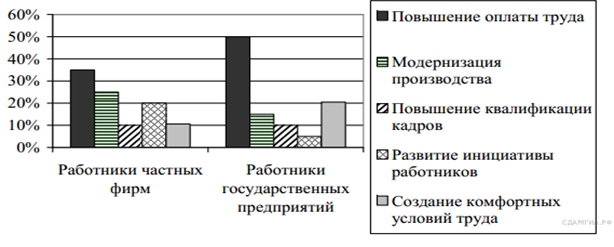 23. Найдите в приведённом списке выводы, которые можно сделать на основе диаграммы, и запишите цифры1) Доля тех, кто рассматривает повышение оплаты труда как эффективный способ увеличения производительности труда, больше среди работников государственных предприятий, чем среди работников частных предприятий.2) Значение модернизации производства как эффективного способа увеличения производительности труда для работников частных фирм ниже, чем для работников государственных предприятий.3) Доля тех, кто считает повышение квалификации кадров эффективным способом увеличения производительности труда, выше среди работников государственных предприятий, чем среди работников частных фирм.4) Равные доли работников частных фирм отмечают повышение квалификации работников и создание комфортных условий труда как наиболее эффективные способы увеличения производительности труда.5) Мнение о повышении оплаты труда как наиболее эффективном способе увеличения производительности труда наиболее распространено среди работников обоих типов предприятий.24. Результаты опроса, отражённые на диаграмме, были опубликованы и прокомментированы в СМИ. Какие из приведённых ниже выводов непосредственно вытекают из полученной в ходе опроса информации? Запишите цифры1) Большинство работников связывают повышение производительности труда с научно-техническим прогрессом.2) Проблема повышения квалификации в равной мере неактуальна для работников как частных фирм, так и государственных предприятий.3) Модернизация производства позволяет повысить заработную плату работников.4) Материальные стимулы являются ведущими для значительной доли опрошенных.5) Успешность фирмы зависит от уровня её технической оснащённости.25. Прочитайте приведённый текст, каждое положение которого отмечено(А) Мария окончила институт и работает бухгалтером. (Б) Она читает профессиональную	литературу,	отслеживает изменения в законодательстве. (В) Мария правильно поступает: работнику необходимо заниматьсясамообразованием, чтобы быть конкурентоспособным в профессиональной сфере.Определите, какие положения текста                   1) отражают факты               2)выражают мненияЗапишите в таблицу цифры, обозначающие характер соответствующих положений.         А	      Б	          ВЧасть	2Для записи ответов на задания этой части (26-31) используйте БЛАНК ОТВЕТОВ № 2. Запишите сначала номер задания (26, 27 и т.д.), а затем развёрнутый ответ на него. Ответы записывайте чётко и разборчиво.Прочитайте текст и выполните задания 26-31Мы вступаем в век, в котором образование, знания, профессиональные навыки будут играть определяющую роль в судьбе человека. Без знаний, кстати сказать, всё усложняющихся, просто нельзя будет работать, приносить пользу... Человек будет вносить новые идеи, думать над тем, над чем не сможет думать машина. А для этого всё больше нужна будет общая интеллигентность человека, его способность создавать новое и, конечно, нравственная ответственность, которую никак не сможет нести машина... на человека ляжет тяжелейшая и сложнейшая задача быть человеком не просто, а человеком науки, человеком, нравственно отвечающим за всё, что происходит в век машин и роботов. Общее образование может создать человека будущего, человека творческого, созидателя всего нового и нравственно отвечающего за всё, что будет создаваться.Учение - вот что сейчас нужно молодому человеку с самого малого возраста. Учиться нужно всегда. До конца жизни не только учили, но и учились все крупнейшие учёные. Перестанешь учиться - не сможешь и учить. Ибо знания всё растут и усложняются. Нужно при этом помнить, что самое благоприятное время для учения - молодость. Именно в молодости, в детстве, в отрочестве, в юности ум человека наиболее восприимчив.Умейте не терять времени на пустяки, на «отдых», который иногда утомляет больше, чем самая тяжёлая работа, не заполняйте свой светлый разум мутными потоками глупой и бесцельной «информации». Берегите себя для учения, для приобретения знаний и навыков, которые только в молодости вы освоите легко и быстро.И вот тут я слышу тяжкий вздох молодого человека: какую же скучную жизнь вы предлагаете нашей молодёжи! Только учиться. А где же отдых, развлечения? Что же, нам и не радоваться?Да нет же. Приобретение навыков и знаний - это тот же спорт. Учение тяжело, когда мы не умеем найти в нём радость. Надо любить учиться и формы отдыха и развлечений выбирать умные, способные также чему-то научить, развить в нас какие-то способности, которые понадобятся в жизни...Учитесь любить учиться!(Д.С. Лихачёв)       26. Составьте план текста. Для этого выделите основные смысловые фрагменты текста и озаглавьте каждый из них.27. Какой, по мнению автора, будет роль человека в производстве в XXI в.? Укажите любые два качества, которые, по мнению автора, будут необходимы человеку.28. Почему, по мнению автора, молодому человеку необходимо учиться с самого раннего возраста? Используя текст, укажите две причины.29. Какие формы отдыха и развлечений автор рекомендует молодёжи? Приведите два примера таких форм; в каждом случае укажите, какие качества развивает данная форма.30. Автор пишет о нравственной ответственности человека за «всё, что происходит в век машин и роботов». Используя текст и обществоведческие знания, дайте два объяснения этой мысли.31. Автор полагает, что «учиться нужно всегда». Используя текст и обществоведческие знания, подтвердите двумя аргументами (объяснениями) необходимость непрерывного образования на протяжении всей жизни человека.Система оценивания экзаменационной работы по обществознанию Часть 1За правильный ответ на каждое задание части 1, кроме задания 22, ставится 1 балл. Задание 22 оценивается по следующему принципу: 2 балла - нет ошибок; 1 балл - допущена одна ошибка; 0 баллов - допущены две и более ош.Часть 2©2018 Федеральная служба по надзору в сфере образования и науки Российской Федерации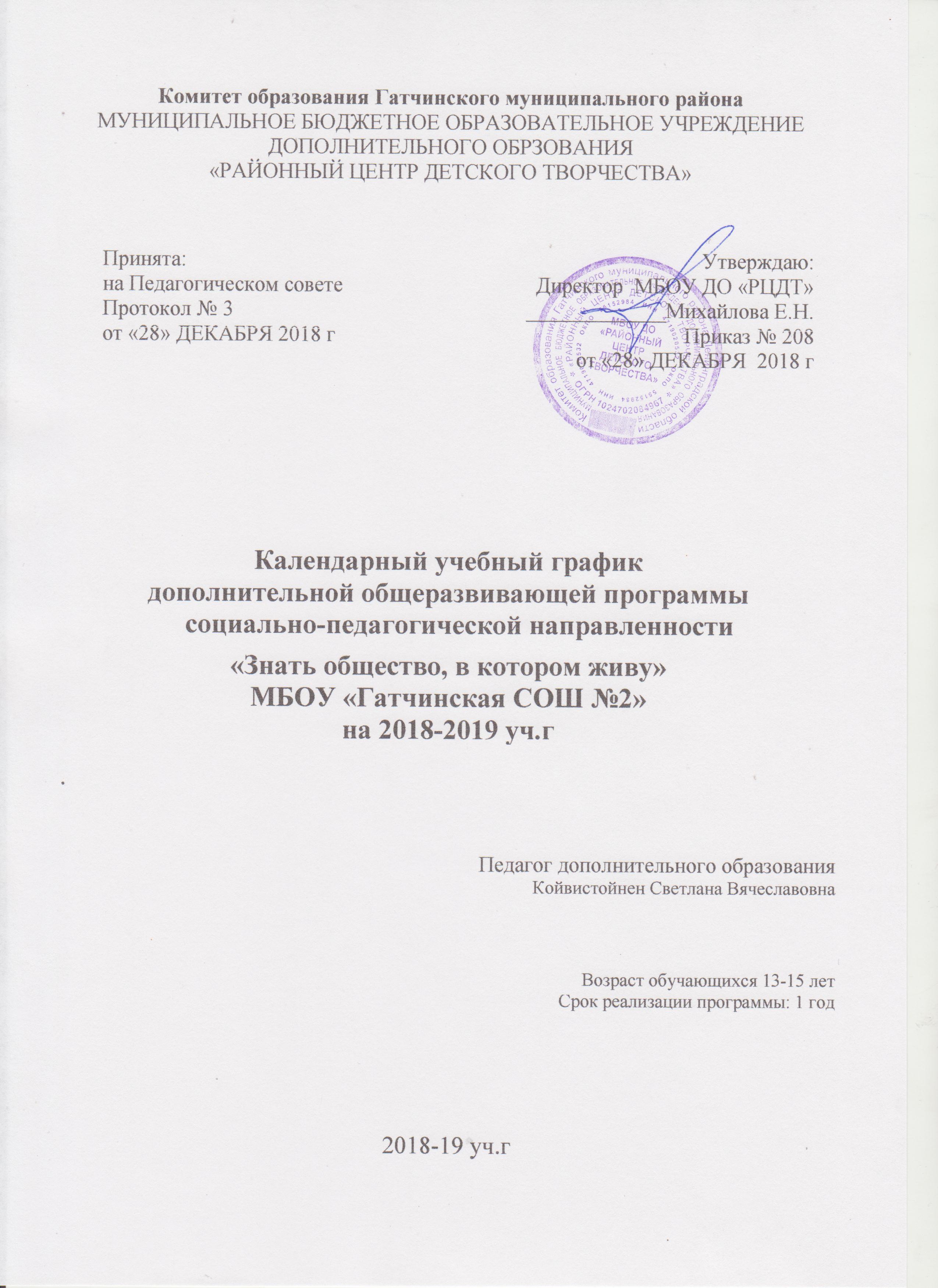 Календарный учебный график составлен в соответствии с Сан.ПиН.2.4.4.3172-14 и определяет режим занятий обучающихся объединения «Знать общество, в котором живу».Занятия проводятся на базеМБОУ «Гатчинская СОШ №2» по утвержденному директором МБОУ ДО «РЦДТ» расписанию. Между занятиями в общеобразовательной организации (школе) и занятиями в объединении МБОУ ДО «РЦДТ» предусматривается перерыв для отдыха не менее одного учебного часа.Во время осенних и весенних каникул в общеобразовательных организациях в соответствии с п.11 ч.1.ст.34 ФЗ «Об образовании в РФ» №273-ФЗ допускается:                               - свободное посещение обучающимися занятий объединения «Знать общество, в котором живу».- временное изменение расписания, места и формы проведения занятий (конкурсы, пленеры, выставки, досуговые познавательные программы и т.п.).Группа № 1Год обучения:первый Количество обучающихся: 15 человек                                                                                        Количество часов по программе:72 часа.Продолжительность занятий: 2 акад. часа (по 45 минут) х 1 раз в неделю Расписание занятий:Понедельник с 14.15 до 15.55с включением 10-ти минутного перерыва между занятиями для снятия перегрузки обучающихся.Группа № 2Год обучения:первый Количество обучающихся: 15 человек                                                                                        Количество часов по программе:72 часа.Продолжительность занятий: 2 акад. часа (по 45 минут) х 1 раз в неделю Расписание занятий:Вторник  с 14.15 до 15.55с включением 10-ти минутного перерыва между занятиями для снятия перегрузки обучающихся.Группа № 3Год обучения:первый Количество обучающихся: 15 человек                                                                                        Количество часов по программе:72 часа.Продолжительность занятий: 2 акад. часа (по 45 минут) х 1 раз в неделю Расписание занятий:Средас 14.15 до 15.55с включением 10-ти минутного перерыва между занятиями для снятия перегрузки обучающихся.Группа № 4Год обучения:первый Количество обучающихся: 15 человек                                                                                        Количество часов по программе:72 часа.Продолжительность занятий: 2 акад. часа (по 45 минут) х 1 раз в неделю Расписание занятий:Пятницас 14.15 до 15.55с включением 10-ти минутного перерыва между занятиями для снятия перегрузки обучающихся.Группа № 5Год обучения:первый Количество обучающихся: 16 человек                                                                                        Количество часов по программе:72 часа.Продолжительность занятий: 2 акад. часа (по 45 минут) х 1 раз в неделю Расписание занятий:Суббота с 13.55 до 15.35с включением 10-ти минутного перерыва между занятиями для снятия перегрузки обучающихся.Каникулы: с 01.01.2019 г. по 08.01.2019 г.                                                                                                  Праздничные дни: 04 ноября 2018 г; 23 февраля 2019 г; 08 марта 2019 г; 01,09 мая 2019 г.Продолжительность учебного года: 36 недель Начало учебного года:  1 сентября 2018 г. Окончание учебного года :  31 мая 2019 г.Периодичность диагностики Календарно - тематическое планирование на 2018-19 учебный годЗадачи программыПланируемые результаты направленные на формирование универсальных учебных действий (УДД) Методы отслеживаниярезультатовВоспитательныепсихологически подготовить учащихся к процедуре контроля в формате ОГЭ;воспитывать такие качества,  как  активность, творческая инициатива, умений коллективно-познавательного труда;способствовать самоопределению учащихся: ориентации в актуальных общественных событиях и процессах; оценке поведения людей с точки зрения нравственных и правовых норм и экономической рациональности;способствовать предпрофильному самоопределению школьников.Личностныеответственное отношение к учению, готовность и способности к саморазвитию и самообразованию;освоение социальных норм, правил поведения, ролей и форм социальной жизни в группах и сообществах;формирование целостного мировоззрения, учитывающего социальное, культурное, языковое, духовное многообразие современного мира;развитие морального сознания и компетентности в решении моральных проблем на основе личностного выбора, формирование нравственного поведения, осознанного и ответственного отношения к собственным поступкам; воспитание российской гражданской идентичности, знание основ культурного наследия народов России и человечества; усвоение гуманистических демократических и традиционных ценностей многонационального российского общества;выработка жизненной позиции в отношении мира, окружающих людей, самого себя и своего будущего.Наблюдение, беседа, дискуссия, коллективная рефлексия,работа с документами. Развивающиеформировать умения работать с инструкциями, регламентирующимипроцедуру проведения экзамена в целом; формировать умения эффективно распределять время на выполнение заданий различных типов;формировать умения решения типовых тестовых заданий, заданий повышенной и высокой сложности; формирование умений правильно оформлять решения заданий с развернутым ответом.формировать умения сравнивать социальные объекты, выявлять общее и различное;формировать умения объяснять взаимосвязи социальных объектов; формировать умения формулировать на основе приобретенных обществоведческих знаний собственные суждения и аргументы; МетапредметныеРегулятивныепонимание сущности алгоритмических предписаний и умение действовать в соответствии с предложенным алгоритмом;умение самостоятельно определять цели своего обучения, ставить и формулировать для себя новые задачи в учебе и познавательной деятельности;умение самостоятельно планировать пути достижения целей, осознанно выбирать наиболее эффективные способы решения учебных и познавательных задач;умения соотносить свои действия с планируемыми результатами, осуществлять контроль своей деятельности, определять способы действий в рамках предложенных условий;умение оценивать правильность выполнения учебной задачи, собственные возможности ее решения;Познавательныеумение определять понятия, создавать обобщения, сравнивать социальные объекты;умение устанавливать аналогии, классифицировать, самостоятельно выбирать основания и критерии для классификации, устанавливать причинно-следственные связи;умение строить логическое рассуждение, умозаключение, и делать выводы, аргументировать свою позицию;Тестирование,самостоятельная работа, беседа, устные  развернутые ответы, дискуссия,работа с документами, презентация творческих работ, взаимозачет,  коллективная рефлексия, коллективный анализ работ, самоанализ, олимпиада, тренировочный экзамен.формировать умение работать в коллективе;развивать речевые умения учащихся; формировать умения поиска и интерпретации информации из различных источников.Коммуникативныеумение организовывать учебное сотрудничество с учителем и сверстниками, работать индивидуально и в группе: находить общее решение, разрешать конфликты, формулировать аргументировать и отстаивать свое мнение;умение осознанно использовать речевые средства в соответствии с задачей коммуникации для выражения своих чувств, мыслей и потребностей, планирования и регуляции своей деятельности; владение устной и письменной речью;формирование и развитие компетентности в области использования ИКТ;умение понимать и использовать различные источники и формы представления информации (графики, диаграммы, таблицы, схемы и др.).Обучающиерасширять кругозор учащихся через работу с дополнительным материалом, дополнительной литературой и самообразование; повторить  курс обществознания основной школы;систематизировать предметные знания учащихся;повысить предметную компетентность учащихся;обучить школьников применению полученных знаний при выполнении заданий ОГЭ;изучить структуру и содержание контрольно-измерительных     материалов по предмету, распределение заданий различного типа. Предметныеразвитие социального кругозора и формирование познавательного интереса к изучению общественных дисциплин.овладение базовым понятийным аппаратом по основным разделам содержания;приобретение теоретических знаний и опыта их применения для адекватной ориентации в окружающем мире, адаптации в нем, формирования собственно активной позиции в общественной жизни при решении задач в области социальных отношений;понимание основных принципов жизни общества, роли окружающей среды как важного фактора формирования качеств личности, ее социализации;понимание основ современных научных теорий общественного развития;осознание своей роли в целостном, многообразном и быстро изменяющемся мире;освоение приемов работы с социально значимой информацией, ее осмысление; развитие способностей обучающихся делать выводы и давать обоснованные оценки социальным событиям и процессамосвоение технологии работы с контрольно-измерительными материалами ОГЭ.Опрос, зачет, тестирование,самостоятельная работа, беседа, устные  развернутые ответы, дискуссия,работа с документами, презентация творческих работ, взаимозачет, коллективная рефлексия, коллективный анализ работ, самоанализ, олимпиада, тренировочный экзамен. № п/пРаздел, темаКоличество часовКоличество часовКоличество часовФормыаттестации/контроля № п/пРаздел, темаВсегоТеорияПрактикаФормыаттестации/контроляРаздел  I.«Общество. Человек»(18 часов)Раздел  I.«Общество. Человек»(18 часов)Раздел  I.«Общество. Человек»(18 часов)Раздел  I.«Общество. Человек»(18 часов)1.1Общество как форма жизнедеятельности людей211-тестирование на основе раздаточных                                       тестов- тренажеров ОГЭ,- взаимопроверка,- самоанализ1.2Взаимодействие общества и природы211-тестирование на основе раздаточных                                       тестов- тренажеров ОГЭ,- взаимопроверка,- самоанализ1.3Основные сферы общественной жизни, их взаимосвязь211-тестирование на основе раздаточных                                       тестов- тренажеров ОГЭ,- взаимопроверка,- самоанализ1.4Биологическое и социальное в человеке211-тестирование на основе раздаточных                                       тестов- тренажеров ОГЭ,- взаимопроверка,- самоанализ1.5Личность. Особенности подросткового возраста211-тестирование на основе раздаточных                                       тестов- тренажеров ОГЭ,- взаимопроверка,- самоанализ1.6Деятельность человека и ее основные формы (труд, игра, учение)211-тестирование на основе раздаточных                                       тестов- тренажеров ОГЭ,- взаимопроверка,- самоанализ1.7Человек и его ближайшее окружение. Межличностные отношение. Общение211-тестирование на основе раздаточных                                       тестов- тренажеров ОГЭ,- взаимопроверка,- самоанализ1.8Межличностные конфликты, их конструктивное разрешение211-тестирование на основе раздаточных                                       тестов- тренажеров ОГЭ,- взаимопроверка,- самоанализ1.9Повторение раздела  «Общество. Человек»Анализ фрагмента текста.2-2-Групповой анализ теста с элементами беседы,- Подсчет баллов и оценка,- СамоанализРаздел  II.«Духовная сфера жизни общества» (12 часов)Раздел  II.«Духовная сфера жизни общества» (12 часов)Раздел  II.«Духовная сфера жизни общества» (12 часов)Раздел  II.«Духовная сфера жизни общества» (12 часов)-тестирование на основе раздаточных                                       тестов- тренажеров ОГЭ,- взаимопроверка,- самоанализ2.1 Сфера духовной культуры и ее особенности211-тестирование на основе раздаточных                                       тестов- тренажеров ОГЭ,- взаимопроверка,- самоанализ2.2Наука в жизни современного общества211-тестирование на основе раздаточных                                       тестов- тренажеров ОГЭ,- взаимопроверка,- самоанализНаука в жизни современного общества211-тестирование на основе раздаточных                                       тестов- тренажеров ОГЭ,- взаимопроверка,- самоанализ2.3Образование и его значимость в условиях информационного общества. Возможности получения общего и профессионального образования в Российской Федерации211-тестирование на основе раздаточных                                       тестов- тренажеров ОГЭ,- взаимопроверка,- самоанализ2.4Религия, религиозные организации и объединения, их роль в жизни современного общества. Свобода совести211-тестирование на основе раздаточных                                       тестов- тренажеров ОГЭ,- взаимопроверка,- самоанализ2.5Мораль. Гуманизм. Патриотизм, гражданственность211-тестирование на основе раздаточных                                       тестов- тренажеров ОГЭ,- взаимопроверка,- самоанализ2.6Повторение раздела «Духовная культура». Анализ фрагмента текста.2-2-Групповой анализ теста с элементами беседы,- Подсчет баллов и оценка,- СамоанализРаздел  III. «Экономическая сфера жизни общества» (26 часов)Раздел  III. «Экономическая сфера жизни общества» (26 часов)Раздел  III. «Экономическая сфера жизни общества» (26 часов)Раздел  III. «Экономическая сфера жизни общества» (26 часов)3.1Экономика, ее роль в жизни общества211-тестирование на основе раздаточных                                       тестов- тренажеров ОГЭ,- взаимопроверка,- самоанализ3.2Товары и услуги, ресурсы и потребности, ограниченность ресурсов211-тестирование на основе раздаточных                                       тестов- тренажеров ОГЭ,- взаимопроверка,- самоанализ3.3Экономические системы и собственность211-тестирование на основе раздаточных                                       тестов- тренажеров ОГЭ,- взаимопроверка,- самоанализ3.4Производство, производительность труда. Разделение труда и специализация211-тестирование на основе раздаточных                                       тестов- тренажеров ОГЭ,- взаимопроверка,- самоанализ3.5Обмен, торговля2113.6Рынок и рыночный механизм2113.7Предпринимательство. Малое предпринимательство и фермерское хозяйство2113.8Деньги2113.9Заработная плата и стимулирование труда2113.10.Неравенство доходов и экономические меры социальной поддержки2113.11.Налоги, уплачиваемые гражданами2113.12Экономические цели и функции государства2113.13Повторение раздела «Экономическая сфера жизни общества». Анализ фрагмента текста.2-2-Групповой анализ теста с элементами беседы,- Подсчет баллов и оценка,- СамоанализРаздел IV. «Социальная сфера жизни общества» (16 часов)Раздел IV. «Социальная сфера жизни общества» (16 часов)Раздел IV. «Социальная сфера жизни общества» (16 часов)Раздел IV. «Социальная сфера жизни общества» (16 часов)4.1Социальная структура общества211-тестирование на основе раздаточных                                       тестов- тренажеров ОГЭ,- взаимопроверка,- самоанализ4.2Семья как малая группа. Отношения между поколениями 211-тестирование на основе раздаточных                                       тестов- тренажеров ОГЭ,- взаимопроверка,- самоанализ4.3Многообразие социальных ролей в подростковом возрасте211-тестирование на основе раздаточных                                       тестов- тренажеров ОГЭ,- взаимопроверка,- самоанализ4.4Социальные ценности и нормы211-тестирование на основе раздаточных                                       тестов- тренажеров ОГЭ,- взаимопроверка,- самоанализ4.5Отклоняющееся поведение. Опасность наркомании и алкоголизма для человека и общества. Социальная значимость здорового образа жизни 211-тестирование на основе раздаточных                                       тестов- тренажеров ОГЭ,- взаимопроверка,- самоанализ4.6Социальный конфликт и пути его решение211-тестирование на основе раздаточных                                       тестов- тренажеров ОГЭ,- взаимопроверка,- самоанализ4.7Межнациональные отношения211-тестирование на основе раздаточных                                       тестов- тренажеров ОГЭ,- взаимопроверка,- самоанализ4.8Повторение раздела «Социальная сфера жизни общества». Анализ фрагмента текста.2-2-Групповой анализ теста с элементами беседы,- Подсчет баллов и оценка,- СамоанализИтого:7232401№Тема Форма организации Методы и приемыДидактический материал, ТОЗ, ТСОФормы подведения итогов21Раздел  I. «Общество. Человек» (18 часов)Комбинированное занятие, практическое занятие.Лекция с элементами беседы, тестирование, практическая работа, беседа, дискуссия, групповая работаКомпьютер, проектор, экран, учебные, презентации, учебные  сайты, раздаточные, тренажеры ОГЭ, раздаточный материал.Беседа, тестирование, мини-проекты, взаимопроверка, самоанализ, опрос.2Раздел  II. «Духовная сфера жизни общества» (12 часов)Комбинированное занятие, практическое занятие.Лекция с элементами беседы, тестирование, практическая работа, беседа, дискуссия, групповая работа, Компьютер, проектор, экран, учебные, презентации, учебные  сайты, раздаточные, тренажеры ОГЭ, раздаточный материал.Беседа, тестирование, мини-проекты, взаимопроверка, самоанализ, опрос.3Раздел  III. «Экономическая сфера жизни общества» (26 часов)Комбинированное занятие, практическое занятие.Лекция с элементами беседы, тестирование, практическая работа, самостоятельная работа, групповая работаКомпьютер, проектор, экран, учебные, презентации, учебные  сайты, раздаточные, тренажеры ОГЭ, раздаточный материал.Беседа, тестирование, мини-проекты, взаимопроверка, самоанализ, опрос.4Раздел IV. «Социальная сфера жизни общества» (16 часов)Комбинированное занятие, практическое занятие.Лекция с элементами беседы, практическая работа, беседа, групповая работа, тестированиеКомпьютер, проектор, экран, учебные,              презентации, учебные  сайты, раздаточные, тренажеры ОГЭ, раздаточный материал.Беседа, тестирование, мини-проекты, взаимопроверка, самоанализ, опрос.5. Оценочные материалы. Диагностика результативности5. Оценочные материалы. Диагностика результативности5. Оценочные материалы. Диагностика результативности5. Оценочные материалы. Диагностика результативности5. Оценочные материалы. Диагностика результативности5. Оценочные материалы. Диагностика результативности№п/п Параметр (задачи)КритерииПоказатель(ожидаемые результаты)Способы отслеживанияОценкаУровень обученияУровень обученияУровень обученияУровень обученияУровень обученияУровень обучения1Воспитательныепсихологическая готовность учащихся к процедуре контроля в формате ОГЭ;активность, творческая инициатива, умения коллективно-познавательного труда;ориентация в актуальных общественных событиях и процессах; оценка поведения людей с точки зрения нравственных и правовых норм и экономической рациональности;предпрофильное самоопределение школьников.ответственное отношение к учению, готовность и способности к саморазвитию и самообразованию;освоение социальных норм, правил поведения, ролей и форм социальной жизни в группах и сообществах;формирование целостного мировоззрения, учитывающего социальное, культурное, языковое, духовное многообразие современного мира;развитие морального сознания и компетентности в решении моральных проблем на основе личностного выбора, формирование нравственного поведения, осознанного и ответственного отношения к собственным поступкам; воспитание российской гражданской идентичности, знание основ культурного наследия народов России и человечества; усвоение гуманистических демократических и традиционных ценностей многонационального российского общества;выработка жизненной позиции в отношении мира, окружающих людей, самого себя и своего будущего. Наблюдение, беседа, дискуссия, коллективная рефлексия,работа с документами.В – определяется устойчивой и положительной самостоятельностью в деятельности и поведении на основе активной общественной, гражданской позиции.С – характеризуется самостоятельностью, проявлениями саморегуляции и самоорганизации, хотя активная общественная позиция еще не вполне сформирована.Н – поведение, регулируется в основном требованиями старших и другими внешними стимулами и побудителями, при этом саморегуляция и самоорганизация ситуативны.2Развивающиеумения работать с инструкциями, регламентирующимипроцедуру проведения экзамена в целом; умения эффективно распределять время на выполнение заданий различных типов;умения решения типовых тестовых заданий, заданий повышенной и высокой сложности; умения правильно оформлять решения заданий с развернутым ответом;умения сравнивать социальные объекты, выявлять общее и различное;умения объяснять взаимосвязи социальных объектов; умения формулировать на основе приобретенных обществоведческих знаний собственные суждения и аргументы;формировать умение работать в коллективе;развивать речевые умения учащихся; формировать умения поиска и интерпретации информации из различных источников.понимание сущности алгоритмических предписаний и умение действовать в соответствии с предложенным алгоритмом;умение самостоятельно определять цели своего обучения, ставить и формулировать для себя новые задачи в учебе и познавательной деятельности;умение самостоятельно планировать пути достижения целей, осознанно выбирать наиболее эффективные способы решения учебных и познавательных задач;умения соотносить свои действия с планируемыми результатами, осуществлять контроль своей деятельности, определять способы действий в рамках предложенных условий;умение оценивать правильность выполнения учебной задачи, собственные возможности ее решения;умение определять понятия, создавать обобщения, сравнивать социальные объекты;умение устанавливать аналогии, классифицировать, самостоятельно выбирать основания и критерии для классификации, устанавливать причинно-следственные связи;умение строить логическое рассуждение, умозаключение, и делать выводы, аргументировать свою позицию;умение организовывать учебное сотрудничество с учителем и сверстниками, работать индивидуально и в группе: находить общее решение, разрешать конфликты, формулировать аргументировать и отстаивать свое мнение;умение осознанно использовать речевые средства в соответствии с задачей коммуникации для выражения своих чувств, мыслей и потребностей, планирования и регуляции своей деятельности; владение устной и письменной речью;формирование и развитие компетентности в области использования ИКТ;умение понимать и использовать различные источники и формы представления информации (графики, диаграммы, таблицы, схемы и др.).Тестирование,самостоятельная работа, беседа, устные  развернутые ответы, дискуссия,работа с документами, презентация творческих работ, взаимозачет,  коллективная рефлексия, коллективный анализ работ, самоанализ, олимпиада, тренировочный экзамен.В - знание  учеником способов выполнения учебных действий, полнота их выполнения и способностью применять в различных ситуациях.С – знание учеником  определенных способов выполнения учебных действий  и их выполнением по образцу в стандартных условиях;Н – осуществление учебных действий на интуитивном уровне (без их объяснения), при этом выполняются не все  операции, входящие в умение.3Обучающиезнание и понимание социальных   свойства человека, его взаимодействие  с другими людьми;знание и понимание сущности  общества как формы совместной деятельности людей;знание и понимание характерных  черт и признаков основных  сфер жизни общества;знание и понимание содержания  и значения социальных норм,  регулирующих общественные отношения;умение применять полученные знания при выполнении заданий ОГЭ;знание структуры и содержания контрольно-измерительных     материалов по предмету, распределения заданий различного типа.развитие социального кругозора и формирование познавательного интереса к изучению общественных дисциплин.овладение базовым понятийным аппаратом по основным разделам содержания;приобретение теоретических знаний и опыта их применения для адекватной ориентации в окружающем мире, адаптации в нем, формирования собственно активной позиции в общественной жизни при решении задач в области социальных отношений;понимание основных принципов жизни общества, роли окружающей среды как важного фактора формирования качеств личности, ее социализации;понимание основ современных научных теорий общественного развития;осознание своей роли в целостном, многообразном и быстро изменяющемся мире;освоение приемов работы с социально значимой информацией, ее осмысление; развитие способностей обучающихся делать выводы и давать обоснованные оценки социальным событиям и процессам; освоение технологии работы с контрольно-измерительными материалами ОГЭ.Опрос, зачет, тестирование,самостоятельная работа, беседа, устные  развернутые ответы, дискуссия,работа с документами, презентация творческих работ, взаимозачет, коллективная рефлексия, коллективный анализ работ, самоанализ, олимпиада, тренировочный экзамен.В - учащийся знает весь программный материал, отлично понимает и прочно усвоил его. На вопросы (в пределах программы) дает правильные, сознательные и уверенные ответы. Самостоятельно выполняет задания ОГЭ всех уровней. Умеет самостоятельнопользоваться полученными знаниями. В устных ответах и письменных работах пользуется литературно правильным языком и не допускает ошибок.С – учащийся обнаруживает знание основногопрограммного учебного материала. Не испытывает трудностей при выполнении заданий ОГЭ базовой сложности. При выполнении заданий ОГЭ повышенной сложности испытывает затруднения и преодолевает их с помощью учителя. В устных ответах допускает ошибки при изложении материала и в построении речи. В письменных работах делает ошибки.Н - обнаруживает незнание большой части программного материала, отвечает, как правило, лишь на наводящие вопросы учителя неуверенно. В тестах ОГЭ, письменных работах допускает частые и грубые ошибки.ФИО1 часть(мах-26 баллов)2 часть (мах-13 баллов)Общий баллОценкаУровеньФАКТЫСФЕРЫ ОБЩЕСТВЕННОЙ ЖИЗНИА) заполнение налоговой декларацииБ) выборы депутатов ГосдумыВ) создание политической партииГ) введение налога на добавленную стоимость1) политическая2) экономическаяПРИМЕРЫ ПОТРЕБНОСТЕЙ ВИДЫ ПОТРЕБНОСТЕЙА) забота о другом человеке и внимание к себеБ) потребность в общении с другими людьмиВ) уважение, высокая оценка со стороны другихГ) потребность в жилище, отдыхеД) стремление к сохранению собственного достоинства1) Социальные2) Престижные3) Биологические ПРОЯВЛЕНИЯ ОБЩЕСТВЕННОЙ ЖИЗНИ СФЕРЫ ЖИЗНИ ОБЩЕСТВАА) выборы депутатов муниципального собранияБ) рост числа бракосочетанийВ) открытие международного кинофестиваляГ) финансирование учреждений науки и культурыД) трансляция праздничного богослуженияЕ) проведение благотворительной акции для сиротЖ) теледебаты кандидатов в президенты1) экономическая сфера2) политическая сфера3) социальная сфера4) духовная сфера ХАРАКТЕРИСТИКИ ОБЩЕСТВАТИПЫ ОБЩЕСТВАА) сословная структура обществаБ) массовое промышленное производствоВ) решающая роль промышленников и бизнесменов в социальной жизниГ) господство сельского хозяйства в экономическом производствеД) основывается на приоритете личных интересов над коллективнымиЕ) имеет классовую структуру общественной стратификации1) традиционное общество2) индустриальное обществоФАКТЫГЛОБАЛЬНЫЕ ПРОБЛЕМЫА) всплеск рождаемости в странах АзииБ) продовольственная помощь стран Европы голодающему населению африканских странВ) сокращение площади лесов на поверхности ЗемлиГ) тенденция старения европейских нацийД) загрязнение Мирового океана1) экологическая2) демографическая3) разрыв «Севера и Юга»ПРИМЕРЫТИПЫ МЕЖЛИЧНОСТНЫХ ОТНОШЕНИЙА) собеседование при приёме на работуБ) ссора подругВ) разговор родителей с директором школы о поведении ученикаГ) дружеская беседа соседей1) формальные2) неформальныеХАРАКТЕРНЫЕ ЧЕРТЫОБЛАСТИ (ФОРМЫ) КУЛЬТУРЫА) логичность и доказательство выводовБ) теоретически систематизированные взгляды на окружающий мирВ) вера в сверхъестественноеГ) строгое следование ритуаламД) объективное отражение действительности1) религия2) наукаПРИЗНАКОБЛАСТЬ КУЛЬТУРЫА) выдвижение и проверка гипотезБ) создание художественных образовВ) формирование чувства прекрасногоГ) эстетическое наслаждение1) наука2) искусствоПРИЗНАКОБЛАСТЬ КУЛЬТУРЫА) точность и достоверность знанийБ) использование художественных образовВ) воспитание эстетического вкусаГ) направленность на поиск объективной истины1) искусство2) наукаПРИЗНАКИОБЛАСТИ КУЛЬТУРЫА) вера в потусторонний мирБ) плюрализм мненийВ) соблюдение определенного ритуалаГ) отражение личной позиции автора в произведении1) религия2) искусствоПРИМЕРЫВИДЫ ЭКОНОМИЧЕСКОГО ПРОДУКТАА) стрижка волос в салоне красотыБ) стиральная машинкаВ) организация туристической поездкиГ) гоночный автомобильД) пара обуви1) товар2) услугаВИДЫ ДОХОДОВФАКТОРЫ ПРОИЗВОДСТВАА) зарплатаБ) прибыльВ) рента1) земля2) труд3) капиталПРИМЕРЫ ФАКТОРЫПРОИЗВОДСТВАА) Открыто новое месторождение алмазов в Якутии.Б) В Калуге запущен завод по производству автостёкол.В) За счёт федерального бюджета в два центра сердечно-сосудистой хирургии было закуплено оборудование: аппараты искусственного кровообращения, ультразвуковые аппараты для исследования сердца и сосудов.Г) С января повышение квалификации прошёл 461 сотрудник Красноярской региональной энергетической компании.Д) Крупнейшим хранилищем пресной воды в России выступает озеро Байкал. В озере содержится 1/5 всей пресной воды в мире и 3/4 всей пресной воды России.Е) Сокращение персонала произошло в 35% строительных организаций области.1) труд2) земля3) капитал СОЦИАЛЬНЫЕ ОБЩНОСТИКРИТЕРИИА) башкирыБ) петербуржцыВ) удмуртыГ) мусульманеД) буддисты1) этносоциальный 2) религиозный3) территориальныйХАРАКТЕРИСТИКИВИДЫ СОЦИАЛЬНЫХ НОРМА) фиксируется в законах и под законных актахБ) регулируется общественные отношения В) охраняются силой государстваГ) отражают общественное мнениеД) поведение оценивается с позиции добра и зла1) моральные2) правовые3) и моральные, и правовыеДЕЙСТВИЯВИДЫ СОЦИАЛЬНЫХ НОРМА) составление завещаниеБ) отказ друга дать денег в долгВ) получение ссуды в банкеГ) отказ оплатить проезд в автобусеД) выполнен е школьниками домашних обязанностей1) правовые2) моральныеХАРАКТЕРИСТИКИТИПЫ СИСТЕМА) права и обязанности членов социальной группы закреплены юридическиБ) отдельные группы имеют подкрепленные законом привилегииВ) принадлежность к группе не передается по наследству1) классовая2) сословнаяПРОЯВЛЕНИЯФУНКЦИИА) совместное ведение домашнего хозяйстваБ) передача трудовых навыков детямВ) воспроизводство населенияГ) материальная поддержка пожилых нетрудоспособных членов1) экономическая2) социальнаяСОЦИАЛЬНЫЕ ГРУППЫВИДЫ СОЦИАЛЬНЫХ ГРУППА) москвичиБ) молодёжьВ) русскиеГ) новосибирцыД) татары1) этнические2) демографические3) территориальныеПРАВИЛА ПОВЕДЕНИЯВИДЫ СОЦИАЛЬНЫХ НОРМА) При встрече знакомых младший должен первым приветствовать старшегоБ) При посещении Санкт-Петербурга туристы бросают монетки к скульптуре Чижика-Пыжика и загадывают желания.В) При входе в помещение мужчина должен пропустить женщину вперёд себя и придержать рукой открытую дверь. Г) На празднике Масленицы принято сжигать соломенное чучело и печь блины.1) правила этикета2) обычаиЧерты сходстваЧерты сходстваЧерты различияЧерты различияПРИЗНАКИВИДЫ ПОЛИТИЧЕСКИХ РЕЖИМОВА) свободные выборы в органы государственной властиБ) правовое государствоВ) обязательная государственная идеологияГ) всеобъемлющий постоянный контроль жизни человека и обществаД) многопартийная система1) демократический2) тоталитарныйПРИМЕРЫФОРМЫ ДЕМОКРАТИИА) всенародное избрание президентаБ) референдумВ) выбор депутатов парламента1) прямая 2) представительнаяХАРАКТЕРИСТИКИТИПЫ РЕЖИМОВА) гарантии прав и свобод личностиБ) власть единой массовой партииВ) официальная обязательная идеологияГ) политический плюрализм1) демократический2) тоталитарныйПРИЗНАКИФОРМЫ ПОЛИТИЧЕСКОГО УЧАСТИЯ РФА) организация работы участков для голосованияБ) один гражданин имеет один голосВ) голосование за кандидата на пост Президента РФГ) установленная законом периодичность проведенияД) одобрение или неодобрение какого-либо решения1) только выборы2) только референдум3) и выборы, и референдумПРИМЕРЫЭЛЕМЕНТЫ ФОРМЫ ГОСУДАРСТВАА) демократияБ) федерацияВ) республикаГ) унитарное государствоД) монархия1) форма государственно-территориального устройства2) форма правления3) политический режимНАКАЗАНИЕВИД ПРАВОНАРУШЕНИЕА) судимостьБ) выговорВ) лишение свободыГ) предупреждение1) преступление2) проступокОБЩЕСТВЕННЫЕ ОТНОШЕНИЯОТРАСЛИ ПРАВАА) права собственностиБ) личные неимущественные отношенияВ) деятельность исполнительной властиГ) поведение в общественных местах1) гражданское право2) административное правоВИД ПРАВОНАРУШЕНИЯОТРАСЛЬ ПРАВАА) систематические опоздания гражданина на работуБ) отказ выполнять обязательства по заключенной ранее сделкеВ) увольнение женщины с места работы в связи с оформлением ею больничного листа по уходу за ребёнкомГ) распространение сведений, порочащих честь и достоинство гражданина1) трудовое2) гражданскоеПРАВА (СВОБОДЫ) ЧЕЛОВЕКАГРУППЫ ПРАВ (СВОБОД)А) право на охрану здоровья и медицинскую помощьБ) защита от произвольного вмешательства в личную жизньВ) право на защиту чести и достоинстваГ) право на свободу мирных собраний и ассоциацийД) право на жизнь1) гражданские (личные)2) политические3) социальныеПРАВОТНОШЕНИЯ ОТРАСЛИ ПРАВАА) определяет преступность и наказуемость опасных для общества деянийБ) регулирует управленческую деятельность государственных органовВ) определяет государственное устройство, права и свободы гражданГ) возникают не по воле сторон, четко определены и не допускают свободы выбораД) много норм-принципов, которые сами по себе не порождают правоотношений 1) Конституционное2) Административное3) Уголовное ПРИМЕРЫ ПРАВ ЧЕЛОВЕКА ВИДЫ ПРАВ ЧЕЛОВЕКАА) свобода творчестваБ) право на информациюВ) свобода мысли, словаГ) право на образованиеД) право на демонстрации, митингиЕ) право на охрану здоровья и медицинскую помощь1) гражданские (личные) права2) политические права3) социально-экономические права4) культурные праваПРАВОНАРУШЕНИЯВИДЫ ЮРИДИЧЕСКОЙОТВЕТСТВЕННОСТИА) 30-летний Павел проехал на автобусе, не оплатив проезд.Б) Гражданин К. регулярно опаздывает на работу без уважительных причин.В) В здании, которое занимает фирма «Промтовары», пожарная инспекция обнаружила нарушения правил пожарной безопасности.Г) Елена заявила работодателю, что увольняется с занимаемой должности, и на следующий день прекратила исполнять свои обязанности.Д) Из-за своей небрежности Виктор нанес ущерб имуществу фирмы1) административная ответственность2) дисциплинарная ответственностьПРАВООТНОШЕНИЯОТРАСЛИ ПРАВАА) определяет порядок наследованияБ) регулирует отношения между работодателем и работникомВ) определяет права и обязанности детей и родителейГ) закрепляет авторское правоД) регулирует отношения между мужем и женой1) семейное2) трудовое3) гражданскоеПРАВА (СВОБОДЫ) ЧЕЛОВЕКАОГРУППЫ ПРАВ(СВОБОД)А) право на охрану здоровья и медицинскую помощьБ) защита от произвольного вмешательства в личную жизньВ) право на защиту чести и достоинстваГ) право на свободу мирных собраний и ассоциацийД) право на жизнь1) гражданские (личные)2) политические3) социальныеПРАВООТНОШЕНИЯОТРАСЛИ ПРАВАА) наследованиеБ) заключение сделкиВ) аренда жилищаГ) разводД) усыновление1) гражданское право2) семейное правоПРАВА (СВОБОДЫ) ЧЕЛОВЕКАГРУППЫ ПРАВ (СВОБОД)A) право на охрану здоровья и медицинскую помощьБ) защита от произвольного вмешательства в личную жизньB)право на защиту чести и достоинстваЕ) право на свободу мирных собраний и ассоциацийД) право на жизнь1)	 гражданские (личные)2)	 политические3)	 социальныеАБВЕД1-32-33-34-25-36-37-28-19-410-211-212-113-214-215-216-317-118-419-220-221-123422-3112123-14524-2425-112Содержание верного ответа и указания по оцениванию(допускаются иные формулировки ответа, не искажающие его смысла)Баллы26. В правильном ответе пункты плана должны соответствовать основным смысловым фрагментам текста и отражать основную идею каждого из них.Могут быть выделены следующие смысловые фрагменты:роль образования в XXI в.;нравственная ответственность человека науки;молодые годы - время учёбы;уметь найти радость в учёбе.Возможны иные формулировки пунктов плана, не искажающие сути основной идеи фрагмента, и выделение дополнительных смысловых блоковВыделены основные смысловые фрагменты текста, их названия (пункты плана) отражают основную идею каждого фрагмента текста.Количество выделенных фрагментов может быть различным2Верно выделены более половины смысловых фрагментов текста, их названия (пункты плана) отражают основные идеи соответствующих частей текста.ИЛИ Выделены основные смысловые фрагменты текста, но не все названия (пункты плана) отражают основную идею каждого фрагмента текста1Не выделены основные фрагменты текста.ИЛИ Названия выделенных фрагментов (пункты плана) не соответствуют основной идее соответствующих частей текста, являясь цитатами из соответствующего фрагмента.ИЛИ Ответ неправильный0Максимальный балл2Содержание верного ответа и указания по оцениванию(допускаются иные формулировки ответа, не искажающие его смысла)Баллы27. Правильный ответ должен содержать следующие элементы:роль: человек будет вносить новые идеи, думать над тем, над чем не сможет думать машина;качества: общая интеллигентность человека, его способность создавать новое, нравственная ответственность.Элементы ответа могут быть даны в иных, близких по смыслу формулировкахПравильно указаны роль и два качества2Правильно указана только роль.ИЛИ Правильно указаны роль и одно качество. ИЛИ Правильно указаны только два качества1Правильно указано только одно качество. ИЛИ Ответ неправильный0Максимальный балл2Содержание верного ответа и указания по оцениванию(допускаются иные формулировки ответа, не искажающие его смысла)Баллы28. Могут быть указаны следующие причины:знания всё растут и усложняются;именно в молодости ум человека наиболее восприимчив. Причины могут быть приведены в иных, близких по смыслу формулировкахПравильно указаны две причины2Правильно указана одна причина1Ответ неправильный0Максимальный балл2Содержание верного ответа и указания по оцениванию(допускаются иные формулировки ответа, не искажающие его смысла)Баллы29. В правильном ответе должны быть следующие элементы:ответ на вопрос: автор рекомендует «умные» (Ьормы отдыха и развлечений, способные также чему-то научить, развить в нас способности, которые понадобятся в жизни;два примера с указанием качеств, допустим:занятия в спортивной секции развивают силу, ловкость, волевые качества, умения взаимодействовать с партнёрами и соперниками;чтение художественных произведений развивает воображение, чувство сопереживания; расширяет представления о мире и человеке.Элементы ответа могут быть приведены в иных, близких по смыслу формулировкахДан ответ на вопрос, приведены два примера, в каждом случае указаны качества3Дан ответ на вопрос, приведены один-два примера, качества указаны только для одной из форм.ИЛИ Дан ответ на вопрос, приведён один пример, качества указаны для двух форм.ИЛИ Приведены два примера, в каждом случае указаны качества2Дан ответ на вопрос, приведены два примера.ИЛИ Дан ответ на вопрос, указаны качества для двух форм (формы не названы, но понятны из контекста).ИЛИ Приведены два примера, качества указаны для одной из форм. ИЛИ Приведён один пример, качества указаны для одной-двух форм1Дан ответ на вопрос, и приведён пример.ИЛИ Дан ответ на вопрос, и названо качество. ИЛИ Приведены только два примера.ИЛИ Указаны только два качества.ИЛИ Дан только ответ на вопрос0Максимальный балл3Содержание верного ответа и указания по оцениванию(допускаются иные формулировки ответа, не искажающие его смысла)Баллы30. Могут быть даны такие объяснения.Человек несёт нравственную ответственность за «всё, что происходит в век машин и роботов», так как:глобальные экономические проблемы, с которыми столкнулось человечество во второй половине XX в., во многом вызваны интенсивной преобразовательной деятельностью человека, характер и направленность которой в начале XXI в. не изменились;развивающаяся техника и технологии не только оказывают позитивное влияние на развитие общества, но и несут в себе потенциальную угрозу существованию человечества.Могут быть даны другие объясненияДаны два объяснения2Дано одно объяснение1Приведены рассуждения общего характера, не соответствующие требованию задания.ИЛИ Ответ неправильный0Максимальный балл2Содержание верного ответа и указания по оцениванию(допускаются иные формулировки ответа, не искажающие его смысла)Баллы31. Могут быть приведены следующие аргументы (объяснения):в современном мире знания очень быстро устаревают, поэтому приходится их постоянно пополнять, корректировать;современные люди часто меняют работу, поэтому приходится постоянно осваивать новую информацию, виды деятельности.Могут быть приведены другие аргументы (объяснения)Приведены два аргумента (объяснения)2Приведён один аргумент (объяснение)1Приведены рассуждения общего характера, не соответствующие требованию задания.ИЛИ Ответ неправильный0Максимальный балл2ВидСрок проведенияСтартовая диагностикаВходящая диагностика  освоения обучающимися  дополнительной общеобразовательной программы «Знать общество, в котором живу».Сентябрь, 2018ПромежуточнаяаттестацияПодведение итогов и результатов освоения обучающимися дополнительной общеобразовательной программы «Знать общество, в котором живу» за первое полугодие (промежуточная аттестация)Декабрь, 2018ИтоговаяПодведении итогов и результатов освоения обучающимися дополнительной общеобразовательной программы «Знать общество, в котором живу»учебный годМай, 2019№ п/пДата(число, месяц)№ ГруппыФормазанятияКол-вочасовТемазанятияФормаконтроляМестопроведения1/23.094.095.097.098.09№1№2№3№4№5Комбинированное занятие:- Лекция с элементами беседы, - тестирование -работа в парах2Раздел I.«Общество. Человек»(18 часов)Общество как форма жизнедеятельности людей- тестирование на основе раздаточных                                       тестов- тренажеров ОГЭ,- взаимопроверка,- самоанализМБОУ «Гатчинская СОШ №2»№ 1053/410.0911.0912.0914.0915.09№1№2№3№4№5Комбинированное занятие:- Лекция с элементами беседы, - тестирование -работа в парах2Взаимодействие общества и природы- тестирование на основе раздаточных                                       тестов- тренажеров ОГЭ,- взаимопроверка, - самоанализ«СОШ №2»5/617.0918.0919.0921.0922.09№1№2№3№4№5Комбинированное занятие:- Лекция с элементами беседы, - тестирование -работа в парах2Основные сферы общественной жизни, их взаимосвязь- тестирование на основе раздаточных                                       тестов- тренажеров ОГЭ,- взаимопроверка, - самоанализ«СОШ №2»7/824.0925.0926.0928.0929.09№1№2№3№4№5Комбинированное занятие:- Лекция с элементами беседы, - тестирование -работа в парах2Биологическое и социальное в человеке- тестирование на основе раздаточных                                       тестов- тренажеров ОГЭ,- взаимопроверка, - самоанализ«СОШ №2»9/101.102.103.105.106.10№1№2№3№4№5Комбинированное занятие:- Лекция с элементами беседы, - тестирование -работа в парах2Личность. Особенности подросткового возраста- тестирование на основе раздаточных                                       тестов- тренажеров ОГЭ,- взаимопроверка, - самоанализ«СОШ №2»11/128.109.1010.1012.1013.10№1№2№3№4№5Комбинированное занятие:- Лекция с элементами беседы, - тестирование -работа в парах2Деятельность человека и ее основные формы (труд, игра, учение)- тестирование на основе раздаточных                                       тестов- тренажеров ОГЭ,- взаимопроверка, - самоанализ«СОШ №2»13/1415.1016.1017.1019.1020.10№1№2№3№4№5Комбинированное занятие:- Лекция с элементами беседы, - тестирование -работа в парах2Человек и его ближайшее окружение. Межличностные отношение. Общение- тестирование на основе раздаточных                                       тестов- тренажеров ОГЭ,- взаимопроверка, - самоанализ«СОШ №2»15/1622.1023.1024.1026.1027.10№1№2№3№4№5Комбинированное занятие:- Лекция с элементами беседы, - тестирование -работа в парах2Межличностные конфликты, их конструктивное разрешение- тестирование на основе раздаточных                                       тестов- тренажеров ОГЭ,- взаимопроверка, - самоанализ«СОШ №2»17/1829.1030.1031.102.113.11№1№2№3№4№5Практическая работа – зачет в форме теста по разделу «Общество. Человек»2Повторение раздела  «Общество. Человек»Анализ фрагмента текста-Групповой анализ теста с элементами беседы,- Подсчет баллов и оценка,- Самоанализ«СОШ №2»19/2012.1113.1114.1116.1117.11№1№2№3№4№5Комбинированное занятие:- Лекция с элементами беседы, - тестирование -работа в парах2Раздел  II.«Духовная сфера жизни общества» (12 часов)Сфера духовной культуры и ее особенности- тестирование на основе раздаточных                                       тестов- тренажеров ОГЭ,- взаимопроверка, - самоанализ«СОШ №2»21/2219.1120.1121.1123.1124.11№1№2№3№4№5Комбинированное занятие:- Лекция с элементами беседы, - тестирование -работа в парах2Наука в жизни современного общества- тестирование на основе раздаточных                                       тестов- тренажеров ОГЭ,- взаимопроверка, - самоанализ«СОШ №2»23/2426.1127.1128.1130.111.12№1№2№3№4№5Комбинированное занятие:- Лекция с элементами беседы, - тестирование -работа в парах2Образование и его значимость в условиях информационного общества. Возможности получения общего и профессионального образования в Российской Федерации- тестирование на основе раздаточных                                       тестов- тренажеров ОГЭ,- взаимопроверка, - самоанализ«СОШ №2»25/263.12	4.12	5.12	7.12	8.12	№1№2№3№4№5Комбинированное занятие:- Лекция с элементами беседы, - тестирование -работа в парах2Религия, религиозные организации и объединения, их роль в жизни современного общества. Свобода совести- тестирование на основе раздаточных                                       тестов- тренажеров ОГЭ,- взаимопроверка, - самоанализ«СОШ №2»27/2810.12	11.12	12.12	14.12	15.12№1№2№3№4№5Комбинированное занятие:- Лекция с элементами беседы, - тестирование -работа в парах2Мораль. Гуманизм. Патриотизм, гражданственность- тестирование на основе раздаточных                                       тестов- тренажеров ОГЭ,- взаимопроверка, - самоанализ«СОШ №2»29/3017.12	18.12	19.12	21.12	22.1	2№1№2№3№4№5практическая работа – зачет в форме теста по разделу «Духовная сфера жизни общества»2Повторение раздела «Духовная культура». Анализ фрагмента текста-Групповой анализ теста с элементами беседы,- Подсчет баллов и оценка,- Самоанализ«СОШ №2»31/3224.12	25.12	26.12	28.12	29.12№1№2№3№4№5Комбинированное занятие:- Лекция с элементами беседы, - тестирование -работа в парах2Раздел  III. «Экономическая сфера жизни общества» (26 часов)Экономика, ее роль в жизни общества- тестирование на основе раздаточных                                       тестов- тренажеров ОГЭ,- взаимопроверка, - самоанализ«СОШ №2»33/3414.0115.019.0111.0112.01№1№2№3№4№5Комбинированное занятие:- Лекция с элементами беседы, - тестирование -работа в парах2Товары и услуги, ресурсы и потребности, ограниченность ресурсов- тестирование на основе раздаточных                                       тестов- тренажеров ОГЭ,- взаимопроверка, - самоанализ«СОШ №2»35/3621.01	22.01	16.01	18.01	19.01№1№2№3№4№5Комбинированное занятие:- Лекция с элементами беседы, - тестирование -работа в парах2Экономические системы и собственность- тестирование на основе раздаточных                                       тестов- тренажеров ОГЭ,- взаимопроверка, - самоанализ«СОШ №2»37/3828.01	29.01	23.01	25.01	26.01№1№2№3№4№5Комбинированное занятие:- Лекция с элементами беседы, - тестирование -работа в парах2Производство, производительность труда. Разделение труда и специализация- тестирование на основе раздаточных                                       тестов- тренажеров ОГЭ,- взаимопроверка, - самоанализ«СОШ №2»39/404.025.0230.011.022.02№1№2№3№4№5Комбинированное занятие:- Лекция с элементами беседы, - тестирование -работа в парах2Обмен, торговля- тестирование на основе раздаточных                                       тестов- тренажеров ОГЭ,- взаимопроверка, - самоанализ«СОШ №2»41/4211.0212.026.028.029.02№1№2№3№4№5Комбинированное занятие:- Лекция с элементами беседы, - тестирование -работа в парах2Рынок и рыночный механизм- тестирование на основе раздаточных                                       тестов- тренажеров ОГЭ,- взаимопроверка, - самоанализ«СОШ №2»43/4418.02	19.02	13.02	15.02	16.02№1№2№3№4№5Комбинированное занятие:- Лекция с элементами беседы, - тестирование -работа в парах2Предпринимательство. Малое предпринимательство и фермерское хозяйство- тестирование на основе раздаточных                                       тестов- тренажеров ОГЭ,- взаимопроверка, - самоанализ«СОШ №2»45/4625.02	26.02	20.02	1.03	2.03№1№2№3№4№5Комбинированное занятие:- Лекция с элементами беседы, - тестирование -работа в парах2Деньги- тестирование на основе раздаточных                                       тестов- тренажеров ОГЭ,- взаимопроверка, - самоанализ«СОШ №2»47/484.03	5.03	27.02	14.03	9.03№1№2№3№4№5Комбинированное занятие:- Лекция с элементами беседы, - тестирование -работа в парах2Заработная плата и стимулирование труда- тестирование на основе раздаточных                                       тестов- тренажеров ОГЭ,- взаимопроверка, - самоанализ«СОШ №2»49/5011.03	12.03	6.03	15.03	16.03№1№2№3№4№5Комбинированное занятие:- Лекция с элементами беседы, - тестирование -работа в парах2Неравенство доходов и экономические меры социальной поддержки- тестирование на основе раздаточных                                       тестов- тренажеров ОГЭ,- взаимопроверка, - самоанализ«СОШ №2»51/5218.03	19.03	13.03	22.03	23.03№1№2№3№4№5Комбинированное занятие:- Лекция с элементами беседы, - тестирование -работа в парах2Налоги, уплачиваемые гражданами- тестирование на основе раздаточных                                       тестов- тренажеров ОГЭ,- взаимопроверка, - самоанализ«СОШ №2»53/5425.03	26.03	20.03	29.03	30.03№1№2№3№4№5Комбинированное занятие:- Лекция с элементами беседы, - тестирование -работа в парах2Экономические цели и функции государства- тестирование на основе раздаточных                                       тестов- тренажеров ОГЭ,- взаимопроверка, - самоанализ«СОШ №2»55/56    1.042.04	27.03	5.04	6.04№1№2№3№4№5практическая работа – зачет в форме теста по разделу «Экономическая сфера жизни общества»2Повторение раздела «Экономическая сфера жизни общества». Анализ фрагмента текста.-Групповой анализ теста с элементами беседы,- Подсчет баллов и оценка,- Самоанализ«СОШ №2»57/588.04	9.04	3.04	12.04	13.04№1№2№3№4№5Комбинированное занятие:- Лекция с элементами беседы, - тестирование -работа в парах2Раздел IV. «Социальная сфера жизни общества» (16 часов)Социальная структура общества- тестирование на основе раздаточных                                       тестов- тренажеров ОГЭ,- взаимопроверка, - самоанализ«СОШ №2»59/6015.04	16.04	10.04	19.04	20.04№1№2№3№4№5Комбинированное занятие:- Лекция с элементами беседы, - тестирование -работа в парах2Семья как малая группа. Отношения между поколениями - тестирование на основе раздаточных                                       тестов- тренажеров ОГЭ,- взаимопроверка, - самоанализ«СОШ №2»61/6222.04	23.04	17.04	26.04	27.04№1№2№3№4№5Комбинированное занятие:- Лекция с элементами беседы, - тестирование -работа в парах2Многообразие социальных ролей в подростковом возрасте- тестирование на основе раздаточных                                       тестов- тренажеров ОГЭ,- взаимопроверка, - самоанализ«СОШ №2»63/6429.04	30.04	24.04	3.05	4.05№1№2№3№4№5Комбинированное занятие:- Лекция с элементами беседы, - тестирование -работа в парах2Социальные ценности и нормы- тестирование на основе раздаточных                                       тестов- тренажеров ОГЭ,- взаимопроверка, - самоанализ«СОШ №2»65/666.05	7.05	8.05	10.05	11.05№1№2№3№4№5Комбинированное занятие:- Лекция с элементами беседы, - тестирование -работа в парах2Отклоняющееся поведение. Опасность наркомании и алкоголизма для человека и общества. Социальная значимость здорового образа жизни - тестирование на основе раздаточных                                       тестов- тренажеров ОГЭ,- взаимопроверка, - самоанализ«СОШ №2»67/6813.05	14.05	15.05	17.05	18.05№1№2№3№4№5Комбинированное занятие:- Лекция с элементами беседы, - тестирование -работа в парах2Социальный конфликт и пути его решение- тестирование на основе раздаточных                                       тестов- тренажеров ОГЭ,- взаимопроверка, - самоанализ«СОШ №2»69/7020.05	21.05	22.05	24.05	25.05№1№2№3№4№5Комбинированное занятие:- Лекция с элементами беседы, - тестирование -работа в парах2Межнациональные отношения- тестирование на основе раздаточных                                       тестов- тренажеров ОГЭ,- взаимопроверка, - самоанализ«СОШ №2»71/7227.05	28.05	29.05	30.05	31.05№1№2№3№4№5практическая работа – зачет в форме теста по разделу «Социальная сфера жизни общества»2Повторение раздела «Социальная сфера жизни общества». Анализ фрагмента текста.-Групповой анализ теста с элементами беседы,- Подсчет баллов и оценка,- Самоанализ«СОШ №2»